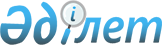 2016-2018 жылдарға арналған қалалық бюджет туралы
					
			Мерзімі біткен
			
			
		
					Оңтүстік Қазақстан облысы Кентау қалалық мәслихатының 2015 жылғы 21 желтоқсандағы № 278 шешімі. Оңтүстік Қазақстан облысының Әділет департаментінде 2016 жылғы 5 қаңтарда № 3509 болып тіркелді. 2017 жылдың 1 қаңтарына дейін қолданыста болды      Қазақстан Республикасының 2008 жылғы 4 желтоқсандағы Бюджет кодексінің 75-бабының 2-тармағына, "Қазақстан Республикасындағы жергілікті мемлекеттік басқару және өзін-өзі басқару туралы" 2001 жылғы 23 қаңтардағы Заңының 6-бабының 1-тармағы 1) тармақшасына және Оңтүстік Қазақстан облыстық мәслихатының 2015 жылғы 9 желтоқсандағы № 44/351-V "2016-2018 жылдарға арналған облыстық бюджет туралы" нормативтік құқықтық актілерді мемлекеттік тіркеу тізілімінде № 3458 шешіміне сәйкес, Кентау қалалық мәслихаты ШЕШІМ ҚАБЫЛДАДЫ:

      1. Кентау қаласының 2016-2018 жылдарға арналған қалалық бюджеті тиісінше 1, 2 және 3 қосымшаларға сәйкес, оның ішінде 2016 жылға мынадай көлемде бекiтiлсiн:

      1) кiрiстер – 11 340 191 мың теңге, оның iшiнде:

      салықтық түсiмдер – 1 218 050 мың теңге;

      салықтық емес түсiмдер – 29 018 мың теңге;

      негізгі капиталды сатудан түсетін түсімдер – 22 369 мың теңге;

      трансферттер түсiмi – 10 070 754 мың теңге;

      2) шығындар – 11 354 328 мың теңге;

      3) таза бюджеттiк кредиттеу – 4 806 мың теңге, оның ішінде:

      бюджеттік кредиттер – 6 196 мың теңге;

      бюджеттік кредиттерді өтеу – 1 390 мың теңге;

      4) қаржы активтерімен операциялар бойынша сальдо – 0:

      қаржы активтерін сатып алу – 0;

      мемлекеттің қаржы активтерін сатудан түсетін түсімдер – 0;

      5) бюджет тапшылығы – -18 943 мың теңге;

      6) бюджет тапшылығын қаржыландыру – 18 943 мың теңге, оның ішінде:

      қарыздар түсімі – 6 196 мың теңге;

      қарыздарды өтеу – 1 483 мың теңге;

      бюджет қаражатының пайдаланылатын қалдықтары – 14 230 теңге.

      Ескерту. 1-тармақ жаңа редакцияда - Оңтүстік Қазақстан облысы Кентау қалалық мәслихатының 28.11.2016 № 53 шешімімен (01.01.2016 бастап қолданысқа енгізілсін).

      2. 2016 жылы салық түсімдерінен қаланың бюджетіне төлем көзінен салық салынатын табыстардан ұсталатын жеке табыс салығынан 45 пайыз, төлем көзінен салық салынбайтын табыстардан ұсталатын жеке табыс салығынан 100 пайыз және әлеуметтік салықтан 50 пайыз аударылатын болып және облыстық бюджеттен қаланың бюджетіне берілетін бюджеттік субвенциялар 3 361 742 мың теңге көлемінде бекітілсін.

      3. Қала әкімдігінің 2016 жылға арналған резерві 10000 мың теңге сомасында белгіленсін.

      4. 2015 жылғы 23 қарашадағы Қазақстан Республикасының Еңбек кодексінің 139 бабының 9 тармағына сәйкес 2016 жылға азаматтық қызметшілер болып табылатын және ауылдық жерде қалалық бюджеттен қаржыландыратын ұйымдарда жұмыс iстейтiн әлеуметтiк қамсыздандыру, бiлiм беру, мәдениет, спорт және ветеринария саласындағы мамандарға қызметтiң осы түрлерiмен қалалық жағдайда айналысатын азаматтық қызметшiлердiң айлықақыларымен және мөлшерлемелерімен салыстырғанда Хантағы, Қарнақ, Байылдыр ауылдарындағы мамандарға жиырма бес пайызға, Ащысай ауылының қаладан тыс алыс қашықтықта орналасуын, ауылдың басқа ауылдарға қарағанда әлеуметтік-экономикалық жағдайының өте төмендігін, ауылда тұратын халықтың әл-ауқатының күрт нашарлауын, ауылда өндіріс және басқа тұрмыстық инфрақұрылымдардың жоқтығын ескере отырып Ащысай ауылына отыз пайызға жоғарылатылған лауазымдық айлықақылар мен тарифтiк мөлшерлемелер белгіленсін.

      5. 2016 жылға арналған жергілікті бюджеттің атқарылуы барысында қысқартуға жатпайтын жергілікті бюджеттік бағдарламалардың тізбесі 4-қосымшаға сәйкес бекітілсін.

      6. 2016 жылы ауыл шаруашылығы мақсатындағы жер учаскелерін сатудан түсетін Қазақстан Республикасының Ұлттық қорына түсетін түсімдер көлемі 500 мың теңге болып 5-қосымшаға сәйкес бекітілсін.

      7. 2016-2018 жылдарға арналған ауылдық округтердің жергілікті бюджеттік бағдарламаларының тізбесі 6, 7 және 8-қосымшаларға сәйкес бекітілсін.

      8. Кентау қаласы ауылдық аймақтары бойынша 2016 жылға арналған жергілікті өзін-өзі басқару органдарына трансферттер сомаларын бөлу көлемдері 9-қосымшаға сәйкес бекітілсін.

      9. Осы шешім 2016 жылдың 1 қаңтарынан бастап қолданысқа енгізілсін.

 2016 жылға арналған қалалық бюджет      Ескерту. 1-қосымша жаңа редакцияда - Оңтүстік Қазақстан облысы Кентау қалалық мәслихатының 28.11.2016 № 53 шешімімен (01.01.2016 бастап қолданысқа енгізілсін).

 2017 жылға арналған қалалық бюджет      Ескерту. 2-қосымша жаңа редакцияда - Оңтүстік Қазақстан облысы Кентау қалалық мәслихатының 28.11.2016 № 53 шешімімен (01.01.2016 бастап қолданысқа енгізілсін).

 2018 жылға арналған қалалық бюджет      Ескерту. 3-қосымша жаңа редакцияда - Оңтүстік Қазақстан облысы Кентау қалалық мәслихатының 30.03.2016 № 9 шешімімен (01.01.2016 бастап қолданысқа енгізілсін).

 2016 жылға арналған жергілікті бюджеттің атқарылуы барысында қысқартуға жатпайтын жергілікті бюджеттің бағдарламалар тізбесі 2016 жылы ауыл шаруашылығы мақсатындағы жер учаскелерін сатудан түсетін Қазақстан Республикасының Ұлттық қорына түсетін түсімдер көлемі 2016 жылға арналған ауылдық округтердің жергілікті бюджеттік бағдарламаларының тізбесі      Ескерту. 6-қосымша жаңа редакцияда - Оңтүстік Қазақстан облысы Кентау қалалық мәслихатының 28.11.2016 № 53 шешімімен (01.01.2016 бастап қолданысқа енгізілсін).

 2017 жылға арналған ауылдық округтердің жергілікті бюджеттік бағдарламаларының тізбесі 2018 жылға арналған ауылдық округтердің жергілікті бюджеттік бағдарламаларының тізбесі Кентау қаласы ауылдық аймақтары бойынша 2016 жылға арналған жергілікті өзін-өзі басқару органдарына трансферттер сомаларын бөлу көлемдері
					© 2012. Қазақстан Республикасы Әділет министрлігінің «Қазақстан Республикасының Заңнама және құқықтық ақпарат институты» ШЖҚ РМК
				
      Қалалық мәслихат

      сессиясының төрағасы

Ж.Құрманбеков

      Қалалық мәслихат хатшысы

К.Сырлыбаев
Кентау қалалық мәслихатының
2015 жылғы 21 желтоқсандағы
№ 278 шешіміне 1 қосымшаСанаты

Санаты

Санаты

Санаты

Санаты

Сома (мың тенге)

Сыныбы

Сыныбы

Сыныбы

Сыныбы

Сома (мың тенге)

Ішкі сыныбы

Ішкі сыныбы

Ішкі сыныбы

Сома (мың тенге)

Атауы

Сома (мың тенге)

1

1

1

1

2

3

1. Кірістер

11 340 191

1 

Салықтық түсімдер 

1 218 050

01

Табыс салығы 

549 605

2 

Жеке табыс салығы 

549 605

03

Әлеуметтiк салық 

433 530

1 

Әлеуметтік салық 

433 530

04

Меншiкке салынатын салықтар 

182 693

1 

Мүлiкке салынатын салықтар 

67 537

3 

Жер салығы 

27 650

4 

Көлiк құралдарына салынатын салық 

87 190

5 

Бірыңғай жер салығы 

316

05

Тауарларға, жұмыстарға және қызметтерге салынатын ішкі салықтар 

41 010

2 

Акциздер 

3 927

3 

Табиғи және басқа да ресурстарды пайдаланғаны үшiн түсетiн түсiмдер 

7 100

4 

Кәсiпкерлiк және кәсiби қызметтi жүргiзгенi үшiн алынатын алымдар 

29 133

5 

Ойын бизнесіне салық 

850

07

Басқа да салықтар 

1 700

1 

Басқа да салықтар 

1 700

08

Заңдық мәнді іс-әрекеттерді жасағаны және (немесе) оған уәкілеттігі бар мемлекеттік органдар немесе лауазымды адамдар құжаттар бергені үшін алынатын міндетті төлемдер 

9 512

1 

Мемлекеттік баж 

9 512

2 

Салықтық емес түсiмдер 

29 018

01

Мемлекеттік меншіктен түсетін кірістер 

8 699

1 

Мемлекеттік кәсіпорындардың таза кірісі бөлігінің түсімдері 

997

5 

Мемлекет меншігіндегі мүлікті жалға беруден түсетін кірістер 

7 702

04

Мемлекеттік бюджеттен қаржыландырылатын, сондай-ақ Қазақстан Республикасы Ұлттық Банкінің бюджетінен (шығыстар сметасынан) ұсталатын және қаржыландырылатын мемлекеттік мекемелер салатын айыппұлдар, өсімпұлдар, санкциялар, өндіріп алулар

10

1

Мұнай секторы ұйымдарынан түсетін түсімдерді қоспағанда, мемлекеттік бюджеттен қаржыландырылатын, сондай-ақ Қазақстан Республикасы Ұлттық Банкінің бюджетінен (шығыстар сметасынан) ұсталатын және қаржыландырылатын мемлекеттік мекемелер салатын айыппұлдар, өсімпұлдар, санкциялар, өндіріп алулар

10

06

Басқа да салықтық емес түсiмдер 

20 309

1 

Басқа да салықтық емес түсiмдер 

20 309

3 

Негізгі капиталды сатудан түсетін түсімдер 

22 369

03

Жердi және материалдық емес активтердi сату 

22 369

1 

Жерді сату 

22 369

4 

Трансферттердің түсімдері 

10 070 754

02

Мемлекеттiк басқарудың жоғары тұрған органдарынан түсетiн трансферттер 

10 070 754

2 

Облыстық бюджеттен түсетiн трансферттер 

10 070 754

Функционалдық топ

Функционалдық топ

Функционалдық топ

Функционалдық топ

Функционалдық топ

Сома (мың тенге)

Кіші функция

Кіші функция

Кіші функция

Кіші функция

Сома (мың тенге)

Бюджеттік бағдарламалардың әкімшісі

Бюджеттік бағдарламалардың әкімшісі

Бюджеттік бағдарламалардың әкімшісі

Сома (мың тенге)

Бағдарлама

Бағдарлама

Сома (мың тенге)

Атауы

Сома (мың тенге)

2. Шығындар

11 354 328

01

Жалпы сипаттағы мемлекеттiк қызметтер 

301 482

1 

Мемлекеттiк басқарудың жалпы функцияларын орындайтын өкiлдi, атқарушы және басқа органдар 

200 620

112

Аудан (облыстық маңызы бар қала) мәслихатының аппараты 

17 051

001

Аудан (облыстық маңызы бар қала) мәслихатының қызметін қамтамасыз ету жөніндегі қызметтер 

17 051

122

Аудан (облыстық маңызы бар қала) әкімінің аппараты 

88 998

001

Аудан (облыстық маңызы бар қала) әкімінің қызметін қамтамасыз ету жөніндегі қызметтер 

88 998

123

Қаладағы аудан, аудандық маңызы бар қала, кент, ауыл, ауылдық округ әкімінің аппараты 

94 571

001

Қаладағы аудан, аудандық маңызы бар қала, кент, ауыл, ауылдық округ әкімінің қызметін қамтамасыз ету жөніндегі қызметтер 

94 359

022

Мемлекеттік органның күрделі шығыстары

212

2 

Қаржылық қызмет 

234

459

Ауданның (облыстық маңызы бар қаланың) экономика және қаржы бөлімі 

234

003

Салық салу мақсатында мүлікті бағалауды жүргізу 

0

010

Жекешелендіру, коммуналдық меншікті басқару, жекешелендіруден кейінгі қызмет және осыған байланысты дауларды реттеу 

234

5

Жоспарлау және статистикалық қызмет

1 400

459

Ауданның (облыстық маңызы бар қаланың) экономика және қаржы бөлімі

1 400

061

Бюджеттік инвестициялар және мемлекеттік-жекешелік әріптестік, оның ішінде концессия мәселелері жөніндегі құжаттаманы сараптау және бағалау

1 400

9 

Жалпы сипаттағы өзге де мемлекеттiк қызметтер 

99 228

458

Ауданның (облыстық маңызы бар қаланың) тұрғын үй-коммуналдық шаруашылығы, жолаушылар көлігі және автомобиль жолдары бөлімі 

40 153

001

Жергілікті деңгейде тұрғын үй-коммуналдық шаруашылығы, жолаушылар көлігі және автомобиль жолдары саласындағы мемлекеттік саясатты іске асыру жөніндегі қызметтер 

39 811

013

Мемлекеттік органның күрделі шығыстары 

342

459

Ауданның (облыстық маңызы бар қаланың) экономика және қаржы бөлімі 

38 878

001

Ауданның (облыстық маңызы бар қаланың) экономикалық саясаттын қалыптастыру мен дамыту, мемлекеттік жоспарлау, бюджеттік атқару және коммуналдық меншігін басқару саласындағы мемлекеттік саясатты іске асыру жөніндегі қызметтер 

38 878

482

Ауданның (облыстық маңызы бар қаланың) кәсіпкерлік және туризм бөлімі 

20 197

001

Жергілікті деңгейде кәсіпкерлікті және туризмді дамыту саласындағы мемлекеттік саясатты іске асыру жөніндегі қызметтер

20 197

02

Қорғаныс 

514 627

1 

Әскери мұқтаждар 

11 832

122

Аудан (облыстық маңызы бар қала) әкімінің аппараты 

11 832

005

Жалпыға бірдей әскери міндетті атқару шеңберіндегі іс-шаралар 

11 832

2 

Төтенше жағдайлар жөнiндегi жұмыстарды ұйымдастыру 

502 795

122

Аудан (облыстық маңызы бар қала) әкімінің аппараты 

502 795

006

Аудан (облыстық маңызы бар қала) ауқымындағы төтенше жағдайлардың алдын алу және оларды жою 

500 989

007

Аудандық (қалалық) ауқымдағы дала өрттерінің, сондай-ақ мемлекеттік өртке қарсы қызмет органдары құрылмаған елдi мекендерде өрттердің алдын алу және оларды сөндіру жөніндегі іс-шаралар 

1 806

03

Қоғамдық тәртіп, қауіпсіздік, құқықтық, сот, қылмыстық-атқару қызметі 

21 339

9 

Қоғамдық тәртіп және қауіпсіздік саласындағы өзге де қызметтер 

21 339

458

Ауданның (облыстық маңызы бар қаланың) тұрғын үй-коммуналдық шаруашылығы, жолаушылар көлігі және автомобиль жолдары бөлімі 

21 339

021

Елдi мекендерде жол қозғалысы қауiпсiздiгін қамтамасыз ету 

21 339

04

Бiлiм беру 

5 041 326

1 

Мектепке дейiнгi тәрбие және оқыту 

1 132 699

123

Қаладағы аудан, аудандық маңызы бар қала, кент, ауыл, ауылдық округ әкімінің аппараты 

193 831

004

Мектепке дейінгі тәрбие мен оқыту ұйымдарының қызметін қамтамасыз ету 

140 831

041

Мектепке дейінгі білім беру ұйымдарында мемлекеттік білім беру тапсырысын іске асыруға 

53 000

464

Ауданның (облыстық маңызы бар қаланың) білім бөлімі 

828 649

009

Мектепке дейінгі тәрбие мен оқыту ұйымдарының қызметін қамтамасыз ету 

247 460

040

Мектепке дейінгі білім беру ұйымдарында мемлекеттік білім беру тапсырысын іске асыруға 

581 189

467

Ауданның (облыстық маңызы бар қаланың) құрылыс бөлімі

110 219

037

Мектепке дейiнгi тәрбие және оқыту объектілерін салу және реконструкциялау

110 219

2 

Бастауыш, негізгі орта және жалпы орта білім беру 

3 518 461

123

Қаладағы аудан, аудандық маңызы бар қала, кент, ауыл, ауылдық округ әкімінің аппараты 

3 830

005

Ауылдық жерлерде балаларды мектепке дейін тегін алып баруды және кері алып келуді ұйымдастыру 

3 830

464

Ауданның (облыстық маңызы бар қаланың) білім бөлімі 

3 191 850

003

Жалпы білім беру 

3 057 672

006

Балаларға қосымша білім беру 

134 178

467

Ауданның (облыстық маңызы бар қаланың) құрылыс бөлімі

322 781

024

Бастауыш, негізгі орта және жалпы орта білім беру объектілерін салу және реконструкциялау

322 781

9 

Бiлiм беру саласындағы өзге де қызметтер 

390 166

464

Ауданның (облыстық маңызы бар қаланың) білім бөлімі 

390 166

001

Жергілікті деңгейде білім беру саласындағы мемлекеттік саясатты іске асыру жөніндегі қызметтер 

11 589

005

Ауданның (облыстық маңызы бар қаланың) мемлекеттік білім беру мекемелер үшін оқулықтар мен оқу-әдiстемелiк кешендерді сатып алу және жеткізу 

68 106

007

Аудандық (қалалалық) ауқымдағы мектеп олимпиадаларын және мектептен тыс іс-шараларды өткiзу 

701

015

Жетім баланы (жетім балаларды) және ата-аналарының қамқорынсыз қалған баланы (балаларды) күтіп-ұстауға қамқоршыларға (қорғаншыларға) ай сайынға ақшалай қаражат төлемі 

30 448

022

Жетім баланы (жетім балаларды) және ата-анасының қамқорлығынсыз қалған баланы (балаларды) асырап алғаны үшін Қазақстан азаматтарына біржолғы ақша қаражатын төлеуге арналған төлемдер

2 386

029

Балалар мен жасөспірімдердің психикалық денсаулығын зерттеу және халыққа психологиялық-медициналық-педагогикалық консультациялық көмек көрсету

5 777

067

Ведомстволық бағыныстағы мемлекеттік мекемелерінің және ұйымдарының күрделі шығыстары 

271 159

05

Денсаулық сақтау 

21

9 

Денсаулық сақтау саласындағы өзге де қызметтер 

21

123

Қаладағы аудан, аудандық маңызы бар қала, кент, ауыл, ауылдық округ әкімінің аппараты 

21

002

Шұғыл жағдайларда сырқаты ауыр адамдарды дәрігерлік көмек көрсететін ең жақын денсаулық сақтау ұйымына дейін жеткізуді ұйымдастыру 

21

06

Әлеуметтiк көмек және әлеуметтiк қамсыздандыру 

470 222

1

Әлеуметтiк қамсыздандыру

211 648

451

Ауданның (облыстық маңызы бар қаланың) жұмыспен қамту және әлеуметтік бағдарламалар бөлімі 

205 568

005

Мемлекеттік атаулы әлеуметтік көмек 

372

016

18 жасқа дейінгі балаларға мемлекеттік жәрдемақылар 

191 542

025

Өрлеу жобасы бойынша келісілген қаржылай көмекті енгізу

13 654

464

Ауданның (облыстық маңызы бар қаланың) білім бөлімі 

6 080

030

Патронат тәрбиешілерге берілген баланы (балаларды) асырап бағу 

6 080

2 

Әлеуметтiк көмек 

215 297

123

Қаладағы аудан, аудандық маңызы бар қала, кент, ауыл, ауылдық округ әкімінің аппараты 

12 955

003

Мұқтаж азаматтарға үйінде әлеуметтік көмек көрсету 

12 955

451

Ауданның (облыстық маңызы бар қаланың) жұмыспен қамту және әлеуметтік бағдарламалар бөлімі 

200 900

002

Жұмыспен қамту бағдарламасы 

31 399

004

Ауылдық жерлерде тұратын денсаулық сақтау, білім беру, әлеуметтік қамтамасыз ету, мәдениет, спорт және ветеринар мамандарына отын сатып алуға Қазақстан Республикасының заңнамасына сәйкес әлеуметтік көмек көрсету 

8 144

006

Тұрғын үйге көмек көрсету 

13 767

007

Жергілікті өкілетті органдардың шешімі бойынша мұқтаж азаматтардың жекелеген топтарына әлеуметтік көмек 

23 136

010

Үйден тәрбиеленіп оқытылатын мүгедек балаларды материалдық қамтамасыз ету 

1 779

014

Мұқтаж азаматтарға үйде әлеуметтiк көмек көрсету 

46 117

017

Мүгедектерді оңалту жеке бағдарламасына сәйкес, мұқтаж мүгедектерді міндетті гигиеналық құралдармен және ымдау тілі мамандарының қызмет көрсетуін, жеке көмекшілермен қамтамасыз ету 

76 558

023

Жұмыспен қамту орталықтарының қызметін қамтамасыз ету

0

464

Ауданның (облыстық маңызы бар қаланың) білім бөлімі 

1 442

008

Жергілікті өкілді органдардың шешімі бойынша білім беру ұйымдарының күндізгі оқу нысанында оқитындар мен тәрбиеленушілерді қоғамдық көлікте (таксиден басқа) жеңілдікпен жол жүру түрінде әлеуметтік қолдау 

1 442

9 

Әлеуметтiк көмек және әлеуметтiк қамтамасыз ету салаларындағы өзге де қызметтер 

43 277

451

Ауданның (облыстық маңызы бар қаланың) жұмыспен қамту және әлеуметтік бағдарламалар бөлімі 

43 277

001

Жергілікті деңгейде халық үшін әлеуметтік бағдарламаларды жұмыспен қамтуды қамтамасыз етуді іске асыру саласындағы мемлекеттік саясатты іске асыру жөніндегі қызметтер 

38 588

011

Жәрдемақыларды және басқа да әлеуметтік төлемдерді есептеу, төлеу мен жеткізу бойынша қызметтерге ақы төлеу 

1 841

050

Мүгедектердің құқықтарын қамтамасыз ету және өмір сүру сапасын жақсарту жөніндегі іс-шаралар жоспарын іске асыру 

2 848

07

Тұрғын үй-коммуналдық шаруашылық 

809 640

1 

Тұрғын үй шаруашылығы 

195 210

123

Қаладағы аудан, аудандық маңызы бар қала, кент, ауыл, ауылдық округ әкімінің аппараты

31 619

027

Жұмыспен қамту 2020 жол картасы бойынша қалаларды және ауылдық елді мекендерді дамыту шеңберінде объектілерді жөндеу және абаттандыру

31 619

455

Ауданның (облыстық маңызы бар қаланың) мәдениет және тілдерді дамыту бөлімі

9 004

024

Жұмыспен қамту 2020 жол картасы бойынша қалаларды және ауылдық елді мекендерді дамыту шеңберінде объектілерді жөндеу

9 004

458

Ауданның (облыстық маңызы бар қаланың) тұрғын үй-коммуналдық шаруашылығы, жолаушылар көлігі және автомобиль жолдары бөлімі 

13 987

041

Жұмыспен қамту 2020 жол картасы бойынша қалаларды және ауылдық елді мекендерді дамыту шеңберінде объектілерді жөндеу және абаттандыру

10 387

049

Көп пәтерлі тұрғын үйлерде энергетикалық аудит жүргізу 

3 600

464

Ауданның (облыстық маңызы бар қаланың) білім бөлімі

35 680

026

Жұмыспен қамту 2020 жол картасы бойынша қалаларды және ауылдық елді мекендерді дамыту шеңберінде объектілерді жөндеу

35 680

465

Ауданның (облыстық маңызы бар қаланың) дене шынықтыру және спорт бөлімі

1 548

009

Жұмыспен қамту 2020 жол картасы бойынша қалаларды және ауылдық елді мекендерді дамыту шеңберінде объектілерді жөндеу

1 548

467 

Ауданның (облыстық маңызы бар қаланың) құрылыс бөлімі

91 220

003

Коммуналдық тұрғын үй қорының тұрғын үйін жобалау және (немесе) салу, реконструкциялау

5 000

004

Инженерлік коммуникациялық инфрақұрылымды жобалау, дамыту, жайластыру және (немесе) сатып алу 

86 220

479

Ауданның (облыстық маңызы бар қаланың) тұрғын үй инспекциясы бөлімі 

12 152

001

Жергілікті деңгейде тұрғын үй қоры саласындағы мемлекеттік саясатты іске асыру жөніндегі қызметтер 

12 152

2

Коммуналдық шаруашылық

404 000

458

Ауданның (облыстық маңызы бар қаланың) тұрғын үй-коммуналдық шаруашылығы, жолаушылар көлігі және автомобиль жолдары бөлімі

404 000

012

Сумен жабдықтау және су бұру жүйесінің жұмыс істеуі

4 000

058

Елді мекендердегі сумен жабдықтау және су бұру жүйелерін дамыту

400 000

3 

Елді-мекендерді көркейту

210 430

123

Қаладағы аудан, аудандық маңызы бар қала, кент, ауыл, ауылдық округ әкімінің аппараты 

5 117

008

Елді мекендердегі көшелерді жарықтандыру 

3 508

009

Елді мекендердің санитариясын қамтамасыз ету 

276

010

Жерлеу орындарын ұстау және туыстары жоқ адамдарды жерлеу 

24

011

Елді мекендерді абаттандыру мен көгалдандыру 

1 309

458

Ауданның (облыстық маңызы бар қаланың) тұрғын үй-коммуналдық шаруашылығы, жолаушылар көлігі және автомобиль жолдары бөлімі 

205 313

015

Елдi мекендердегі көшелердi жарықтандыру 

52 454

016

Елдi мекендердiң санитариясын қамтамасыз ету 

51 460

017

Жерлеу орындарын ұстау және туыстары жоқ адамдарды жерлеу 

1 500

018

Елдi мекендердi абаттандыру және көгалдандыру 

99 899

08

Мәдениет, спорт, туризм және ақпараттық кеңістiк 

259 791

1 

Мәдениет саласындағы қызмет 

42 554

455

Ауданның (облыстық маңызы бар қаланың) мәдениет және тілдерді дамыту бөлімі 

42 554

003

Мәдени-демалыс жұмысын қолдау 

42 554

2 

Спорт 

116 381

465

Ауданның (облыстық маңызы бар қаланың) дене шынықтыру және спорт бөлімі 

115 601

001

Жергілікті деңгейде дене шынықтыру және спорт саласындағы мемлекеттік саясатты іске асыру жөніндегі қызметтер 

8 983

005

Ұлттық және бұқаралық спорт түрлерін дамыту 

97 347

006

Аудандық (облыстық маңызы бар қалалық) деңгейде спорттық жарыстар өткiзу 

2 254

007

Әртүрлi спорт түрлерi бойынша аудан (облыстық маңызы бар қала) құрама командаларының мүшелерiн дайындау және олардың облыстық спорт жарыстарына қатысуы 

6 065

032

Ведомстволық бағыныстағы мемлекеттік мекемелерінің және ұйымдарының күрделі шығыстары 

952

467

Ауданның (облыстық маңызы бар қаланың) құрылыс бөлімі

780

008

Cпорт объектілерін дамыту

780

3 

Ақпараттық кеңiстiк 

55 234

455

Ауданның (облыстық маңызы бар қаланың) мәдениет және тілдерді дамыту бөлімі 

44 397

006

Аудандық (қалалық) кiтапханалардың жұмыс iстеуi 

37 897

007

Мемлекеттiк тiлдi және Қазақстан халқының басқа да тiлдерін дамыту 

6 500

456

Ауданның (облыстық маңызы бар қаланың) ішкі саясат бөлімі 

10 837

002

Мемлекеттік ақпараттық саясат жүргізу жөніндегі қызметтер 

10 837

9 

Мәдениет, спорт, туризм және ақпараттық кеңiстiктi ұйымдастыру жөнiндегi өзге де қызметтер 

45 622

455

Ауданның (облыстық маңызы бар қаланың) мәдениет және тілдерді дамыту бөлімі 

10 351

001

Жергілікті деңгейде тілдерді және мәдениетті дамыту саласындағы мемлекеттік саясатты іске асыру жөніндегі қызметтер 

10 351

456

Ауданның (облыстық маңызы бар қаланың) ішкі саясат бөлімі 

35 271

001

Жергілікті деңгейде ақпарат, мемлекеттілікті нығайту және азаматтардың әлеуметтік сенімділігін қалыптастыру саласында мемлекеттік саясатты іске асыру жөніндегі қызметтер 

15 421

003

Жастар саясаты саласында іс-шараларды іске асыру 

19 648

032

Ведомстволық бағыныстағы мемлекеттік мекемелерінің және ұйымдарының күрделі шығыстары 

202

09

Отын-энергетикалық кешенi және жер қойнауын пайдалану

2 627 734

9

Отын-энергетика кешені және жер қойнауын пайдалану саласындағы өзге де қызметтер

2 627 734

458

Ауданның (облыстық маңызы бар қаланың) тұрғын үй-коммуналдық шаруашылығы, жолаушылар көлігі және автомобиль жолдары бөлімі 

2 627 734

036

Газ тасымалдау жүйесін дамыту 

2 627 734

10

Ауыл, су, орман, балық шаруашылығы, ерекше қорғалатын табиғи аумақтар, қоршаған ортаны және жануарлар дүниесін қорғау, жер қатынастары 

81 479

1 

Ауыл шаруашылығы 

60 384

459

Ауданның (облыстық маңызы бар қаланың) экономика және қаржы бөлімі 

1 107

099

Мамандардың әлеуметтік көмек көрсетуі жөніндегі шараларды іске асыру 

1 107

467

Ауданның (облыстық маңызы бар қаланың) құрылыс бөлімі

1 105

010

Ауыл шаруашылығы объектілерін дамыту

1 105

473

Ауданның (облыстық маңызы бар қаланың) ветеринария бөлімі 

35 729

001

Жергілікті деңгейде ветеринария саласындағы мемлекеттік саясатты іске асыру жөніндегі қызметтер 

20 236

005

Мал көмінділерінің (биотермиялық шұңқырлардың) жұмыс істеуін қамтамасыз ету 

1 743

006

Ауру жануарларды санитарлық союды ұйымдастыру 

100

007

Қаңғыбас иттер мен мысықтарды аулауды және жоюды ұйымдастыру 

3 581

008

Алып қойылатын және жойылатын ауру жануарлардың, жануарлардан алынатын өнімдер мен шикізаттың құнын иелеріне өтеу 

2 378

009

Жануарлардың энзоотиялық аурулары бойынша ветеринариялық іс-шараларды жүргізу 

7 066

010

Ауыл шаруашылығы жануарларын сәйкестендіру жөніндегі іс-шараларды өткізу 

625

477

Ауданның (облыстық маңызы бар қаланың) ауыл шаруашылығы мен жер қатынастары бөлімі 

22 443

001

Жергілікті деңгейде ауыл шаруашылығы және жер қатынастары саласындағы мемлекеттік саясатты іске асыру жөніндегі қызметтер 

22 443

9

Ауыл, су, орман, балық шаруашылығы және қоршаған ортаны қорғау мен жер қатынастары саласындағы өзге де қызметтер

21 095

473

Ауданның (облыстық маңызы бар қаланың) ветеринария бөлімі

21 095

011

Эпизоотияға қарсы іс-шаралар жүргізу

21 095

11

Өнеркәсіп, сәулет, қала құрылысы және құрылыс қызметі 

28 298

2 

Сәулет, қала құрылысы және құрылыс қызметі 

28 298

467

Ауданның (облыстық маңызы бар қаланың) құрылыс бөлімі 

15 771

001

Жергілікті деңгейде құрылыс саласындағы мемлекеттік саясатты іске асыру жөніндегі қызметтер 

15 771

468

Ауданның (облыстық маңызы бар қаланың) сәулет және қала құрылысы бөлімі 

12 527

001

Жергілікті деңгейде сәулет және қала құрылысы саласындағы мемлекеттік саясатты іске асыру жөніндегі қызметтер 

12 527

12

Көлiк және коммуникация 

195 201

1 

Автомобиль көлiгi 

195 201

123

Қаладағы аудан, аудандық маңызы бар қала, кент, ауыл, ауылдық округ әкімінің аппараты 

6 496

013

Аудандық маңызы бар қалаларда, кенттерде, ауылдарда, ауылдық округтерде автомобиль жолдарының жұмыс істеуін қамтамасыз ету 

6 306

045

Елді-мекендер көшелеріндегі автомобиль жолдарын күрделі және орташа жөндеу

190

458

Ауданның (облыстық маңызы бар қаланың) тұрғын үй-коммуналдық шаруашылығы, жолаушылар көлігі және автомобиль жолдары бөлімі 

188 705

023

Автомобиль жолдарының жұмыс істеуін қамтамасыз ету 

122 891

045

Елді-мекендер көшелеріндегі автомобиль жолдарын күрделі және орташа жөндеу

65 814

13

Басқалар 

921 977

9 

Басқалар 

921 977

123

Қаладағы аудан, аудандық маңызы бар қала, кент, ауыл, ауылдық округ әкімінің аппараты 

24 490

040

"Өңірлерді дамыту" Бағдарламасы шеңберінде өңірлерді экономикалық дамытуға жәрдемдесу бойынша шараларды іске асыру 

24 490

458

Ауданның (облыстық маңызы бар қаланың) тұрғын үй-коммуналдық шаруашылығы, жолаушылар көлігі және автомобиль жолдары бөлімі

97 487

085

Моноқалаларда бюджеттік инвестициялық жобаларды іске асыру

97 487

459

Ауданның (облыстық маңызы бар қаланың) экономика және қаржы бөлімі 

0

012

Ауданның (облыстық маңызы бар қаланың) жергілікті атқарушы органының резерві 

0

467

Ауданның (облыстық маңызы бар қаланың) құрылыс бөлімі

800 000

085

Моноқалаларда бюджеттік инвестициялық жобаларды іске асыру

800 000

14

Борышқа қызмет көрсету

31

1

Борышқа қызмет көрсету

31

459

Ауданның (облыстық маңызы бар қаланың) экономика және қаржы бөлімі

31

021

Жергілікті атқарушы органдардың облыстық бюджеттен қарыздар бойынша сыйақылар мен өзге де төлемдерді төлеу бойынша борышына қызмет көрсету 

31

15

Трансферттер

81 160

1

Трансферттер

81 160

459

Ауданның (облыстық маңызы бар қаланың) экономика және қаржы бөлімі 

81 160

006

Нысаналы пайдаланылмаған (толық пайдаланылмаған) трансферттерді қайтару

6 260

049

Бюджет заңнамасымен қарастырылған жағдайларда жалпы сипаттағы трансферттерді қайтару

53 401

051

Жергілікті өзін-өзі басқару органдарына трансферттер

21 499

3. Таза бюджеттік кредиттеу

4 806

Функционалдық топ

Функционалдық топ

Функционалдық топ

Функционалдық топ

Функционалдық топ

Сома (мың тенге)

Кіші функция

Кіші функция

Кіші функция

Кіші функция

Сома (мың тенге)

Бюджеттік бағдарламалардың әкімшісі

Бюджеттік бағдарламалардың әкімшісі

Бюджеттік бағдарламалардың әкімшісі

Сома (мың тенге)

Бағдарлама

Бағдарлама

Сома (мың тенге)

Атауы

Сома (мың тенге)

Бюджеттік кредиттер

6196

10

Ауыл, су, орман, балық шаруашылығы, ерекше қорғалатын табиғи аумақтар, қоршаған ортаны және жануарлар дүниесін қорғау, жер қатынастары

6196

01

Ауыл шаруашылығы

6196

459

Ауданның (облыстық маңызы бар қаланың) экономика және қаржы бөлімі

6196

018

Мамандарды әлеуметтік қолдау шараларын іске асыруға берілетін бюджеттік кредиттер

6196

Санаты

Санаты

Санаты

Санаты

Санаты

Сома (мың тенге)

Сыныбы

Сыныбы

Сыныбы

Сыныбы

Сома (мың тенге)

Ішкі сыныбы

Ішкі сыныбы

Ішкі сыныбы

Сома (мың тенге)

Ерекшелігі

Ерекшелігі

Сома (мың тенге)

Атауы

Сома (мың тенге)

Бюджеттік кредиттерді өтеу 

1 390

5 

Бюджеттік кредиттерді өтеу 

1 390

01

Бюджеттік кредиттерді өтеу 

1 390

1 

Мемлекеттік бюджеттен берілген бюджеттік кредиттерді өтеу 

1 390

13

Жеке тұлғаларға жергілікті бюджеттен берілген бюджеттік кредиттерді өтеу

1 390

4. Қаржылық активтермен операция бойынша сальдо

0

Функционалдық топ

Функционалдық топ

Функционалдық топ

Функционалдық топ

Функционалдық топ

Сома (мың тенге)

Кіші функция

Кіші функция

Кіші функция

Кіші функция

Сома (мың тенге)

Бюджеттік бағдарламалардың әкімшісі

Бюджеттік бағдарламалардың әкімшісі

Бюджеттік бағдарламалардың әкімшісі

Сома (мың тенге)

Бағдарлама

Бағдарлама

Сома (мың тенге)

Атауы

Сома (мың тенге)

Қаржы активтерін сатып алу

0

Мемлекеттің қаржы активтерін сатудан түсетін түсімдер

0

5. Бюджет тапшылығы (профициті)

-18 943

6. Бюджет тапшылығын қаржыландыру (профицитті пайдалану)

18 943

Санаты

Санаты

Санаты

Санаты

Санаты

Сома (мың тенге)

Сыныбы

Сыныбы

Сыныбы

Сыныбы

Сома (мың тенге)

Ішкі сыныбы

Ішкі сыныбы

Ішкі сыныбы

Сома (мың тенге)

Ерекшелігі

Ерекшелігі

Сома (мың тенге)

Атауы

Сома (мың тенге)

Қарыздар түсімі 

6196

7

Қарыздар түсімі

6196

01

Мемлекеттік ішкі қарыздар 

6196

2

Қарыз алу келісім-шарттары

6196

03

Ауданның (облыстық маңызы бар қаланың) жергілікті атқарушы органы алатын қарыздар

6196

Функционалдық топ

Функционалдық топ

Функционалдық топ

Функционалдық топ

Функционалдық топ

Сома (мың тенге)

Кіші функция

Кіші функция

Кіші функция

Кіші функция

Сома (мың тенге)

Бюджеттік бағдарламалардың әкімшісі

Бюджеттік бағдарламалардың әкімшісі

Бюджеттік бағдарламалардың әкімшісі

Сома (мың тенге)

Бағдарлама

Бағдарлама

Сома (мың тенге)

Атауы

Сома (мың тенге)

Қарыздарды өтеу

1 483

16

Қарыздарды өтеу

1 483

1

Қарыздарды өтеу

1 483

459

Ауданның (облыстық маңызы бар қаланың) экономика және қаржы бөлімі

1 483

005

Жергілікті атқарушы органның жоғары тұрған бюджет алдындағы борышын өтеу

1 390

022

Жергілікті бюджеттен бөлінген пайдаланылмаған бюджеттік кредиттерді қайтару

93

Бюджет қаражатының пайдаланылатын қалдықтары 

14 230

Кентау қалалық мәслихатының
2015 жылғы 21 желтоқсандағы
№ 278 шешіміне 2 қосымшаСанаты

Санаты

Санаты

Санаты

Санаты

Сома (мың тенге)

Сыныбы

Сыныбы

Сыныбы

Сыныбы

Сома (мың тенге)

Ішкі сыныбы

Ішкі сыныбы

Ішкі сыныбы

Сома (мың тенге)

1

1

1

1

2

3

I. Кірістер

7 972 586

1 

Салықтық түсімдер 

728 432

01

Табыс салығы 

262 287

2 

Жеке табыс салығы 

262 287

03

Әлеуметтiк салық 

222 325

1 

Әлеуметтік салық 

222 325

04

Меншiкке салынатын салықтар 

177 353

1 

Мүлiкке салынатын салықтар 

65 334

3 

Жер салығы 

34 113

4 

Көлiк құралдарына салынатын салық 

77 576

5 

Бірыңғай жер салығы 

330

05

Тауарларға, жұмыстарға және қызметтерге салынатын ішкі салықтар 

50 318

2 

Акциздер 

4 201

3 

Табиғи және басқа да ресурстарды пайдаланғаны үшiн түсетiн түсiмдер 

9 721

4 

Кәсiпкерлiк және кәсiби қызметтi жүргiзгенi үшiн алынатын алымдар 

35 470

5 

Ойын бизнесіне салық 

926

07

Басқа да салықтар 

2 624

1 

Басқа да салықтар 

2 624

08

Заңдық мәнді іс-әрекеттерді жасағаны және (немесе) оған уәкілеттігі бар мемлекеттік органдар немесе лауазымды адамдар құжаттар бергені үшін алынатын міндетті төлемдер 

13 525

1 

Мемлекеттік баж 

13 525

2 

Салықтық емес түсiмдер 

23 777

01

Мемлекеттік меншіктен түсетін кірістер 

8 569

1 

Мемлекеттік кәсіпорындардың таза кірісі бөлігінің түсімдері 

584

5 

Мемлекет меншігіндегі мүлікті жалға беруден түсетін кірістер 

7 985

06

Басқа да салықтық емес түсiмдер 

15 208

1 

Басқа да салықтық емес түсiмдер 

15 208

3 

Негізгі капиталды сатудан түсетін түсімдер 

15 375

03

Жердi және материалдық емес активтердi сату 

15 375

1 

Жерді сату 

15 375

4 

Трансферттердің түсімдері 

7 205 002

02

Мемлекеттiк басқарудың жоғары тұрған органдарынан түсетiн трансферттер 

7 205 002

2 

Облыстық бюджеттен түсетiн трансферттер 

7 205 002

Функционалдық топ

Функционалдық топ

Функционалдық топ

Функционалдық топ

Функционалдық топ

Сома (мың тенге)

Кіші функция

Кіші функция

Кіші функция

Кіші функция

Сома (мың тенге)

Бюджеттік бағдарламалардың әкімшісі

Бюджеттік бағдарламалардың әкімшісі

Бюджеттік бағдарламалардың әкімшісі

Сома (мың тенге)

Бағдарлама

Бағдарлама

Сома (мың тенге)

Атауы

Сома (мың тенге)

II. Шығындар

7 972 586

01

Жалпы сипаттағы мемлекеттiк қызметтер 

236 240

1 

Мемлекеттiк басқарудың жалпы функцияларын орындайтын өкiлдi, атқарушы және басқа органдар 

161 529

112

Аудан (облыстық маңызы бар қала) мәслихатының аппараты 

14 427

001

Аудан (облыстық маңызы бар қала) мәслихатының қызметін қамтамасыз ету жөніндегі қызметтер 

14 427

122

Аудан (облыстық маңызы бар қала) әкімінің аппараты 

73 008

001

Аудан (облыстық маңызы бар қала) әкімінің қызметін қамтамасыз ету жөніндегі қызметтер 

73 008

123

Қаладағы аудан, аудандық маңызы бар қала, кент, ауыл, ауылдық округ әкімінің аппараты 

74 094

001

Қаладағы аудан, аудандық маңызы бар қала, кент, ауыл, ауылдық округ әкімінің қызметін қамтамасыз ету жөніндегі қызметтер 

73 955

022

Мемлекеттік органның күрделі шығыстары 

139

2 

Қаржылық қызмет 

1 121

459

Ауданның (облыстық маңызы бар қаланың) экономика және қаржы бөлімі 

1 121

003

Салық салу мақсатында мүлікті бағалауды жүргізу 

572

010

Жекешелендіру, коммуналдық меншікті басқару, жекешелендіруден кейінгі қызмет және осыған байланысты дауларды реттеу 

549

9 

Жалпы сипаттағы өзге де мемлекеттiк қызметтер 

73 590

458

Ауданның (облыстық маңызы бар қаланың) тұрғын үй-коммуналдық шаруашылығы, жолаушылар көлігі және автомобиль жолдары бөлімі 

28 019

001

Жергілікті деңгейде тұрғын үй-коммуналдық шаруашылығы, жолаушылар көлігі және автомобиль жолдары саласындағы мемлекеттік саясатты іске асыру жөніндегі қызметтер 

28 019

459

Ауданның (облыстық маңызы бар қаланың) экономика және қаржы бөлімі 

31 877

001

Ауданның (облыстық маңызы бар қаланың) экономикалық саясаттын қалыптастыру мен дамыту, мемлекеттік жоспарлау, бюджеттік атқару және коммуналдық меншігін басқару саласындағы мемлекеттік саясатты іске асыру жөніндегі қызметтер 

31 877

482

Ауданның (облыстық маңызы бар қаланың) кәсіпкерлік және туризм бөлімі 

13 694

001

Жергілікті деңгейде кәсіпкерлікті және туризмді дамыту саласындағы мемлекеттік саясатты іске асыру жөніндегі қызметтер

13 694

02

Қорғаныс 

20 719

1 

Әскери мұқтаждар 

9 522

122

Аудан (облыстық маңызы бар қала) әкімінің аппараты 

9 522

005

Жалпыға бірдей әскери міндетті атқару шеңберіндегі іс-шаралар 

9 522

2 

Төтенше жағдайлар жөнiндегi жұмыстарды ұйымдастыру 

11 197

122

Аудан (облыстық маңызы бар қала) әкімінің аппараты 

11 197

006

Аудан (облыстық маңызы бар қала) ауқымындағы төтенше жағдайлардың алдын алу және оларды жою 

10 700

007

Аудандық (қалалық) ауқымдағы дала өрттерінің, сондай-ақ мемлекеттік өртке қарсы қызмет органдары құрылмаған елдi мекендерде өрттердің алдын алу және оларды сөндіру жөніндегі іс-шаралар 

497

03

Қоғамдық тәртіп, қауіпсіздік, құқықтық, сот, қылмыстық-атқару қызметі 

4 248

9 

Қоғамдық тәртіп және қауіпсіздік саласындағы өзге де қызметтер 

4 248

458

Ауданның (облыстық маңызы бар қаланың) тұрғын үй-коммуналдық шаруашылығы, жолаушылар көлігі және автомобиль жолдары бөлімі 

4 248

021

Елдi мекендерде жол қозғалысы қауiпсiздiгін қамтамасыз ету 

4 248

04

Бiлiм беру 

2 924 764

1 

Мектепке дейiнгi тәрбие және оқыту 

418 607

123

Қаладағы аудан, аудандық маңызы бар қала, кент, ауыл, ауылдық округ әкімінің аппараты 

108 380

004

Мектепке дейінгі тәрбие мен оқыту ұйымдарының қызметін қамтамасыз ету 

106 823

041

Мектепке дейінгі білім беру ұйымдарында мемлекеттік білім беру тапсырысын іске асыруға 

1 557

464

Ауданның (облыстық маңызы бар қаланың) білім бөлімі 

191 140

009

Мектепке дейінгі тәрбие мен оқыту ұйымдарының қызметін қамтамасыз ету 

183 033

040

Мектепке дейінгі білім беру ұйымдарында мемлекеттік білім беру тапсырысын іске асыруға 

8 107

467

Ауданның (облыстық маңызы бар қаланың) құрылыс бөлімі

119 087

037

Мектепке дейiнгi тәрбие және оқыту объектілерін салу және реконструкциялау

119 087

2 

Бастауыш, негізгі орта және жалпы орта білім беру 

2 263 838

123

Қаладағы аудан, аудандық маңызы бар қала, кент, ауыл, ауылдық округ әкімінің аппараты 

6 371

005

Ауылдық жерлерде балаларды мектепке дейін тегін алып баруды және кері алып келуді ұйымдастыру 

6 371

464

Ауданның (облыстық маңызы бар қаланың) білім бөлімі 

2 257 467

003

Жалпы білім беру 

2 163 959

006

Балаларға қосымша білім беру 

93 508

9 

Бiлiм беру саласындағы өзге де қызметтер 

242 319

464

Ауданның (облыстық маңызы бар қаланың) білім бөлімі 

242 319

001

Жергілікті деңгейде білім беру саласындағы мемлекеттік саясатты іске асыру жөніндегі қызметтер 

11 021

005

Ауданның (облыстық маңызы бар қаланың) мемлекеттік білім беру мекемелер үшін оқулықтар мен оқу-әдiстемелiк кешендерді сатып алу және жеткізу 

50 284

007

Аудандық (қалалалық) ауқымдағы мектеп олимпиадаларын және мектептен тыс іс-шараларды өткiзу 

839

015

Жетім баланы (жетім балаларды) және ата-аналарының қамқорынсыз қалған баланы (балаларды) күтіп-ұстауға қамқоршыларға (қорғаншыларға) ай сайынға ақшалай қаражат төлемі 

34 131

067

Ведомстволық бағыныстағы мемлекеттік мекемелерінің және ұйымдарының күрделі шығыстары 

146 044

05

Денсаулық сақтау 

69

9 

Денсаулық сақтау саласындағы өзге де қызметтер 

69

123

Қаладағы аудан, аудандық маңызы бар қала, кент, ауыл, ауылдық округ әкімінің аппараты 

69

002

Шұғыл жағдайларда сырқаты ауыр адамдарды дәрігерлік көмек көрсететін ең жақын денсаулық сақтау ұйымына дейін жеткізуді ұйымдастыру 

69

06

Әлеуметтiк көмек және әлеуметтiк қамсыздандыру 

393 141

01

Әлеуметтiк қамсыздандыру

168 526

451

Ауданның (облыстық маңызы бар қаланың) жұмыспен қамту және әлеуметтік бағдарламалар бөлімі 

168 526

005

Мемлекеттік атаулы әлеуметтік көмек 

1 799

016

18 жасқа дейінгі балаларға мемлекеттік жәрдемақылар 

166 727

2 

Әлеуметтiк көмек 

191 775

123

Қаладағы аудан, аудандық маңызы бар қала, кент, ауыл, ауылдық округ әкімінің аппараты 

5 735

003

Мұқтаж азаматтарға үйінде әлеуметтік көмек көрсету 

5 735

451

Ауданның (облыстық маңызы бар қаланың) жұмыспен қамту және әлеуметтік бағдарламалар бөлімі 

184 202

002

Жұмыспен қамту бағдарламасы 

38 496

004

Ауылдық жерлерде тұратын денсаулық сақтау, білім беру, әлеуметтік қамтамасыз ету, мәдениет, спорт және ветеринар мамандарына отын сатып алуға Қазақстан Республикасының заңнамасына сәйкес әлеуметтік көмек көрсету 

8 714

006

Тұрғын үйге көмек көрсету 

28 946

007

Жергілікті өкілетті органдардың шешімі бойынша мұқтаж азаматтардың жекелеген топтарына әлеуметтік көмек 

42 693

010

Үйден тәрбиеленіп оқытылатын мүгедек балаларды материалдық қамтамасыз ету 

2 002

014

Мұқтаж азаматтарға үйде әлеуметтiк көмек көрсету 

25 977

017

Мүгедектерді оңалту жеке бағдарламасына сәйкес, мұқтаж мүгедектерді міндетті гигиеналық құралдармен және ымдау тілі мамандарының қызмет көрсетуін, жеке көмекшілермен қамтамасыз ету 

37 374

464

Ауданның (облыстық маңызы бар қаланың) білім бөлімі 

1 838

008

Жергілікті өкілді органдардың шешімі бойынша білім беру ұйымдарының күндізгі оқу нысанында оқитындар мен тәрбиеленушілерді қоғамдық көлікте (таксиден басқа) жеңілдікпен жол жүру түрінде әлеуметтік қолдау 

1 838

9 

Әлеуметтiк көмек және әлеуметтiк қамтамасыз ету салаларындағы өзге де қызметтер 

32 840

451

Ауданның (облыстық маңызы бар қаланың) жұмыспен қамту және әлеуметтік бағдарламалар бөлімі 

32 840

001

Жергілікті деңгейде халық үшін әлеуметтік бағдарламаларды жұмыспен қамтуды қамтамасыз етуді іске асыру саласындағы мемлекеттік саясатты іске асыру жөніндегі қызметтер 

30 635

011

Жәрдемақыларды және басқа да әлеуметтік төлемдерді есептеу, төлеу мен жеткізу бойынша қызметтерге ақы төлеу 

2 205

07

Тұрғын үй-коммуналдық шаруашылық 

1 074 224

1 

Тұрғын үй шаруашылығы 

51 255

458

Ауданның (облыстық маңызы бар қаланың) тұрғын үй-коммуналдық шаруашылығы, жолаушылар көлігі және автомобиль жолдары бөлімі 

3 600

049

Көп пәтерлі тұрғын үйлерде энергетикалық аудит жүргізу 

3 600

467

Ауданның (облыстық маңызы бар қаланың) құрылыс бөлімі 

37 310

003

Коммуналдық тұрғын үй қорының тұрғын үйін жобалау және (немесе) салу, реконструкциялау 

8 000

004

Инженерлік-коммуникациялық инфрақұрылымды жобалау, дамыту және (немесе) жайластыру 

29 310

479

Ауданның (облыстық маңызы бар қаланың) тұрғын үй инспекциясы бөлімі 

10 345

001

Жергілікті деңгейде тұрғын үй қоры саласындағы мемлекеттік саясатты іске асыру жөніндегі қызметтер 

10 345

2

Коммуналдық шаруашылық

883 921

458

Ауданның (облыстық маңызы бар қаланың) тұрғын үй-коммуналдық шаруашылығы, жолаушылар көлігі және автомобиль жолдары бөлімі

883 921

029

Сумен жабдықтау және су бұру жүйелерін дамыту

595 311

058

Елді мекендердегі сумен жабдықтау және су бұру жүйелерін дамыту

288 610

3 

Елді-мекендерді көркейту

139 048

123

Қаладағы аудан, аудандық маңызы бар қала, кент, ауыл, ауылдық округ әкімінің аппараты 

12 039

008

Елді мекендердегі көшелерді жарықтандыру 

4 332

009

Елді мекендердің санитариясын қамтамасыз ету 

1 754

010

Жерлеу орындарын ұстау және туыстары жоқ адамдарды жерлеу 

2 137

011

Елді мекендерді абаттандыру мен көгалдандыру 

3 816

458

Ауданның (облыстық маңызы бар қаланың) тұрғын үй-коммуналдық шаруашылығы, жолаушылар көлігі және автомобиль жолдары бөлімі 

127 009

015

Елдi мекендердегі көшелердi жарықтандыру 

42 800

016

Елдi мекендердiң санитариясын қамтамасыз ету 

37 450

017

Жерлеу орындарын ұстау және туыстары жоқ адамдарды жерлеу 

1 605

018

Елдi мекендердi абаттандыру және көгалдандыру 

45 154

08

Мәдениет, спорт, туризм және ақпараттық кеңістiк 

193 083

1 

Мәдениет саласындағы қызмет 

28 954

455

Ауданның (облыстық маңызы бар қаланың) мәдениет және тілдерді дамыту бөлімі 

28 954

003

Мәдени-демалыс жұмысын қолдау 

28 954

2 

Спорт 

90 357

465

Ауданның (облыстық маңызы бар қаланың) дене шынықтыру және спорт бөлімі 

90 357

001

Жергілікті деңгейде дене шынықтыру және спорт саласындағы мемлекеттік саясатты іске асыру жөніндегі қызметтер 

7 454

005

Ұлттық және бұқаралық спорт түрлерін дамыту 

74 317

006

Аудандық (облыстық маңызы бар қалалық) деңгейде спорттық жарыстар өткiзу 

1 598

007

Әртүрлi спорт түрлерi бойынша аудан (облыстық маңызы бар қала) құрама командаларының мүшелерiн дайындау және олардың облыстық спорт жарыстарына қатысуы 

4 915

032

Ведомстволық бағыныстағы мемлекеттік мекемелерінің және ұйымдарының күрделі шығыстары 

2 073

3 

Ақпараттық кеңiстiк 

43 677

455

Ауданның (облыстық маңызы бар қаланың) мәдениет және тілдерді дамыту бөлімі 

32 746

006

Аудандық (қалалық) кiтапханалардың жұмыс iстеуi 

27 816

007

Мемлекеттiк тiлдi және Қазақстан халқының басқа да тiлдерін дамыту 

4 930

456

Ауданның (облыстық маңызы бар қаланың) ішкі саясат бөлімі 

10 931

002

Мемлекеттік ақпараттық саясат жүргізу жөніндегі қызметтер 

10 931

9 

Мәдениет, спорт, туризм және ақпараттық кеңiстiктi ұйымдастыру жөнiндегi өзге де қызметтер 

30 095

455

Ауданның (облыстық маңызы бар қаланың) мәдениет және тілдерді дамыту бөлімі 

8 264

001

Жергілікті деңгейде тілдерді және мәдениетті дамыту саласындағы мемлекеттік саясатты іске асыру жөніндегі қызметтер 

8 264

456

Ауданның (облыстық маңызы бар қаланың) ішкі саясат бөлімі 

21 831

001

Жергілікті деңгейде ақпарат, мемлекеттілікті нығайту және азаматтардың әлеуметтік сенімділігін қалыптастыру саласында мемлекеттік саясатты іске асыру жөніндегі қызметтер 

11 665

003

Жастар саясаты саласында іс-шараларды іске асыру 

9 748

006

Мемлекеттік органның күрделі шығыстары 

202

032

Ведомстволық бағыныстағы мемлекеттік мекемелерінің және ұйымдарының күрделі шығыстары 

216

09

Отын-энергетикалық кешенi және жер қойнауын пайдалану

2 912 010

9

Отын-энергетика кешені және жер қойнауын пайдалану саласындағы өзге де қызметтер

2 912 010

458

Ауданның (облыстық маңызы бар қаланың) тұрғын үй-коммуналдық шаруашылығы, жолаушылар көлігі және автомобиль жолдары бөлімі 

2 912 010

036

Газ тасымалдау жүйесін дамыту 

2 912 010

10

Ауыл, су, орман, балық шаруашылығы, ерекше қорғалатын табиғи аумақтар, қоршаған ортаны және жануарлар дүниесін қорғау, жер қатынастары 

39 530

1 

Ауыл шаруашылығы 

39 530

459

Ауданның (облыстық маңызы бар қаланың) экономика және қаржы бөлімі 

1 184

099

Мамандардың әлеуметтік көмек көрсетуі жөніндегі шараларды іске асыру 

1 184

473

Ауданның (облыстық маңызы бар қаланың) ветеринария бөлімі 

21 813

001

Жергілікті деңгейде ветеринария саласындағы мемлекеттік саясатты іске асыру жөніндегі қызметтер 

9 407

005

Мал көмінділерінің (биотермиялық шұңқырлардың) жұмыс істеуін қамтамасыз ету 

1 362

006

Ауру жануарларды санитарлық союды ұйымдастыру 

330

007

Қаңғыбас иттер мен мысықтарды аулауды және жоюды ұйымдастыру 

2 382

008

Алып қойылатын және жойылатын ауру жануарлардың, жануарлардан алынатын өнімдер мен шикізаттың құнын иелеріне өтеу 

1 550

009

Жануарлардың энзоотиялық аурулары бойынша ветеринариялық іс-шараларды жүргізу 

6 066

010

Ауыл шаруашылығы жануарларын сәйкестендіру жөніндегі іс-шараларды өткізу 

716

477

Ауданның (облыстық маңызы бар қаланың) ауыл шаруашылығы мен жер қатынастары бөлімі 

16 533

001

Жергілікті деңгейде ауыл шаруашылығы және жер қатынастары саласындағы мемлекеттік саясатты іске асыру жөніндегі қызметтер 

16 533

11

Өнеркәсіп, сәулет, қала құрылысы және құрылыс қызметі 

22 290

2 

Сәулет, қала құрылысы және құрылыс қызметі 

22 290

467

Ауданның (облыстық маңызы бар қаланың) құрылыс бөлімі 

12 371

001

Жергілікті деңгейде құрылыс саласындағы мемлекеттік саясатты іске асыру жөніндегі қызметтер 

12 371

468

Ауданның (облыстық маңызы бар қаланың) сәулет және қала құрылысы бөлімі 

9 919

001

Жергілікті деңгейде сәулет және қала құрылысы саласындағы мемлекеттік саясатты іске асыру жөніндегі қызметтер 

9 919

12

Көлiк және коммуникация 

117 078

1 

Автомобиль көлiгi 

117 078

123

Қаладағы аудан, аудандық маңызы бар қала, кент, ауыл, ауылдық округ әкімінің аппараты 

9 466

013

Аудандық маңызы бар қалаларда, кенттерде, ауылдарда, ауылдық округтерде автомобиль жолдарының жұмыс істеуін қамтамасыз ету 

9 466

458

Ауданның (облыстық маңызы бар қаланың) тұрғын үй-коммуналдық шаруашылығы, жолаушылар көлігі және автомобиль жолдары бөлімі 

107 612

023

Автомобиль жолдарының жұмыс істеуін қамтамасыз ету 

107 612

13

Басқалар 

35 190

9 

Басқалар 

35 190

123

Қаладағы аудан, аудандық маңызы бар қала, кент, ауыл, ауылдық округ әкімінің аппараты 

24 490

040

"Өңірлерді дамыту" Бағдарламасы шеңберінде өңірлерді экономикалық дамытуға жәрдемдесу бойынша шараларды іске асыру 

24 490

459

Ауданның (облыстық маңызы бар қаланың) экономика және қаржы бөлімі 

10 700

012

Ауданның (облыстық маңызы бар қаланың) жергілікті атқарушы органының резерві 

10 700

3. Таза бюджеттік кредиттеу

0

Функционалдық топ

Функционалдық топ

Функционалдық топ

Функционалдық топ

Функционалдық топ

Сома (мың тенге)

Кіші функция

Кіші функция

Кіші функция

Кіші функция

Сома (мың тенге)

Бюджеттік бағдарламалардың әкімшісі

Бюджеттік бағдарламалардың әкімшісі

Бюджеттік бағдарламалардың әкімшісі

Сома (мың тенге)

Бағдарлама

Бағдарлама

Сома (мың тенге)

Атауы

Сома (мың тенге)

Бюджеттік кредиттер

0

Санаты

Санаты

Санаты

Санаты

Санаты

Сома (мың тенге)

Сыныбы

Сыныбы

Сыныбы

Сыныбы

Сома (мың тенге)

Ішкі сыныбы

Ішкі сыныбы

Ішкі сыныбы

Сома (мың тенге)

Ерекшелігі

Ерекшелігі

Сома (мың тенге)

Атауы

Сома (мың тенге)

Бюджеттік кредиттерді өтеу 

0

4. Қаржылық активтермен операция бойынша сальдо

0

Функционалдық топ

Функционалдық топ

Функционалдық топ

Функционалдық топ

Функционалдық топ

Сома (мың тенге)

Кіші функция

Кіші функция

Кіші функция

Кіші функция

Сома (мың тенге)

Бюджеттік бағдарламалардың әкімшісі

Бюджеттік бағдарламалардың әкімшісі

Бюджеттік бағдарламалардың әкімшісі

Сома (мың тенге)

Бағдарлама

Бағдарлама

Сома (мың тенге)

Атауы

Сома (мың тенге)

Қаржы активтерін сатып алу

0

Мемлекеттің қаржы активтерін сатудан түсетін түсімдер

0

5. Бюджет тапшылығы (профициті)

0

6. Бюджет тапшылығын қаржыландыру (профицитті пайдалану)

0

Санаты

Санаты

Санаты

Санаты

Санаты

Сома (мың тенге)

Сыныбы

Сыныбы

Сыныбы

Сыныбы

Сома (мың тенге)

Ішкі сыныбы

Ішкі сыныбы

Ішкі сыныбы

Сома (мың тенге)

Ерекшелігі

Ерекшелігі

Сома (мың тенге)

Атауы

Сома (мың тенге)

Қарыздар түсімдері 

0

Функционалдық топ

Функционалдық топ

Функционалдық топ

Функционалдық топ

Функционалдық топ

Сома (мың тенге)

Кіші функция

Кіші функция

Кіші функция

Кіші функция

Сома (мың тенге)

Бюджеттік бағдарламалардың әкімшісі

Бюджеттік бағдарламалардың әкімшісі

Бюджеттік бағдарламалардың әкімшісі

Сома (мың тенге)

Бағдарлама

Бағдарлама

Сома (мың тенге)

Атауы

Сома (мың тенге)

Қарыздарды өтеу

0

Бюджет қаражатының пайдаланылатын қалдықтары 

0

Кентау қалалық мәслихатының
2015 жылғы 21 желтоқсандағы
№ 278 шешіміне 3 қосымшаСанаты

Санаты

Санаты

Санаты

Сома (мың тенге)

Сыныбы

Сыныбы

Сыныбы

Сома (мың тенге)

Ішкі сыныбы

Ішкі сыныбы

Сома (мың тенге)

Атауы

Сома (мың тенге)

1

2

3

1. Кірістер

8 158 944

1 

Салықтық түсімдер 

758 864

01

Табыс салығы 

267 580

2 

Жеке табыс салығы 

267 580

03

Әлеуметтiк салық 

230 330

1 

Әлеуметтік салық 

230 330

04

Меншiкке салынатын салықтар 

189 805

1 

Мүлiкке салынатын салықтар 

69 941

3 

Жер салығы 

36 501

4 

Көлiк құралдарына салынатын салық 

83 010

5 

Бірыңғай жер салығы 

353

05

Тауарларға, жұмыстарға және қызметтерге салынатын ішкі салықтар 

53 869

2 

Акциздер 

4 495

3 

Табиғи және басқа да ресурстарды пайдаланғаны үшiн түсетiн түсiмдер 

10 401

4 

Кәсiпкерлiк және кәсiби қызметтi жүргiзгенi үшiн алынатын алымдар 

37 953

5 

Ойын бизнесіне салық 

1 020

07

Басқа да салықтар 

2 808

1 

Басқа да салықтар 

2 808

08

Заңдық мәнді іс-әрекеттерді жасағаны және (немесе) оған уәкілеттігі бар мемлекеттік органдар немесе лауазымды адамдар құжаттар бергені үшін алынатын міндетті төлемдер 

14 472

1 

Мемлекеттік баж 

14 472

2 

Салықтық емес түсiмдер 

25 440

01

Мемлекеттік меншіктен түсетін кірістер 

9 168

1 

Мемлекеттік кәсіпорындардың таза кірісі бөлігінің түсімдері 

625

5 

Мемлекет меншігіндегі мүлікті жалға беруден түсетін кірістер 

8 543

06

Басқа да салықтық емес түсiмдер 

16 272

1 

Басқа да салықтық емес түсiмдер 

16 272

3 

Негізгі капиталды сатудан түсетін түсімдер 

16 451

03

Жердi және материалдық емес активтердi сату 

16 451

1 

Жерді сату 

16 451

4 

Трансферттердің түсімдері 

7 358 189

02

Мемлекеттiк басқарудың жоғары тұрған органдарынан түсетiн трансферттер 

7 358 189

2 

Облыстық бюджеттен түсетiн трансферттер 

7 358 189

Функционалдық топ

Функционалдық топ

Функционалдық топ

Функционалдық топ

Функционалдық топ

Сома (мың тенге)

Кіші функция

Кіші функция

Кіші функция

Кіші функция

Сома (мың тенге)

Бюджеттік бағдарламалардың әкімшісі

Бюджеттік бағдарламалардың әкімшісі

Бюджеттік бағдарламалардың әкімшісі

Сома (мың тенге)

Бағдарлама

Бағдарлама

Сома (мың тенге)

Атауы

Сома (мың тенге)

2. Шығындар

8 158 944

01

Жалпы сипаттағы мемлекеттiк қызметтер 

240 103

1 

Мемлекеттiк басқарудың жалпы функцияларын орындайтын өкiлдi, атқарушы және басқа органдар 

164 321

112

Аудан (облыстық маңызы бар қала) мәслихатының аппараты 

14 696

001

Аудан (облыстық маңызы бар қала) мәслихатының қызметін қамтамасыз ету жөніндегі қызметтер 

14 696

122

Аудан (облыстық маңызы бар қала) әкімінің аппараты 

74 349

001

Аудан (облыстық маңызы бар қала) әкімінің қызметін қамтамасыз ету жөніндегі қызметтер 

74 349

123

Қаладағы аудан, аудандық маңызы бар қала, кент, ауыл, ауылдық округ әкімінің аппараты 

75 276

001

Қаладағы аудан, аудандық маңызы бар қала, кент, ауыл, ауылдық округ әкімінің қызметін қамтамасыз ету жөніндегі қызметтер 

75 127

022

Мемлекеттік органның күрделі шығыстары 

149

2

Қаржылық қызмет 

1 199

459

Ауданның (облыстық маңызы бар қаланың) экономика және қаржы бөлімі 

1 199

003

Салық салу мақсатында мүлікті бағалауды жүргізу 

612

010

Жекешелендіру, коммуналдық меншікті басқару, жекешелендіруден кейінгі қызмет және осыған байланысты дауларды реттеу 

587

9 

Жалпы сипаттағы өзге де мемлекеттiк қызметтер 

74 583

458

Ауданның (облыстық маңызы бар қаланың) тұрғын үй-коммуналдық шаруашылығы, жолаушылар көлігі және автомобиль жолдары бөлімі 

28 528

001

Жергілікті деңгейде тұрғын үй-коммуналдық шаруашылығы, жолаушылар көлігі және автомобиль жолдары саласындағы мемлекеттік саясатты іске асыру жөніндегі қызметтер 

28 528

459

Ауданның (облыстық маңызы бар қаланың) экономика және қаржы бөлімі 

32 001

001

Ауданның (облыстық маңызы бар қаланың) экономикалық саясаттын қалыптастыру мен дамыту, мемлекеттік жоспарлау, бюджеттік атқару және коммуналдық меншігін басқару саласындағы мемлекеттік саясатты іске асыру жөніндегі қызметтер 

32 001

482

Ауданның (облыстық маңызы бар қаланың) кәсіпкерлік және туризм бөлімі 

14 054

001

Жергілікті деңгейде кәсіпкерлікті және туризмді дамыту саласындағы мемлекеттік саясатты іске асыру жөніндегі қызметтер

14 054

02

Қорғаныс 

21 773

1

Әскери мұқтаждар 

9 793

122

Аудан (облыстық маңызы бар қала) әкімінің аппараты 

9 793

005

Жалпыға бірдей әскери міндетті атқару шеңберіндегі іс-шаралар 

9 793

2 

Төтенше жағдайлар жөнiндегi жұмыстарды ұйымдастыру 

11 980

122

Аудан (облыстық маңызы бар қала) әкімінің аппараты 

11 980

006

Аудан (облыстық маңызы бар қала) ауқымындағы төтенше жағдайлардың алдын алу және оларды жою 

11 449

007

Аудандық (қалалық) ауқымдағы дала өрттерінің, сондай-ақ мемлекеттік өртке қарсы қызмет органдары құрылмаған елдi мекендерде өрттердің алдын алу және оларды сөндіру жөніндегі іс-шаралар 

531

03

Қоғамдық тәртіп, қауіпсіздік, құқықтық, сот, қылмыстық-атқару қызметі 

4 545

9 

Қоғамдық тәртіп және қауіпсіздік саласындағы өзге де қызметтер 

4 545

458

Ауданның (облыстық маңызы бар қаланың) тұрғын үй-коммуналдық шаруашылығы, жолаушылар көлігі және автомобиль жолдары бөлімі 

4 545

021

Елдi мекендерде жол қозғалысы қауiпсiздiгін қамтамасыз ету 

4 545

04

Бiлiм беру 

2 981 486

1

Мектепке дейiнгi тәрбие және оқыту 

425 778

123

Қаладағы аудан, аудандық маңызы бар қала, кент, ауыл, ауылдық округ әкімінің аппараты 

109 923

004

Мектепке дейінгі тәрбие мен оқыту ұйымдарының қызметін қамтамасыз ету 

108 257

041

Мектепке дейінгі білім беру ұйымдарында мемлекеттік білім беру тапсырысын іске асыруға 

1 666

464

Ауданның (облыстық маңызы бар қаланың) білім бөлімі 

194 097

009

Мектепке дейінгі тәрбие мен оқыту ұйымдарының қызметін қамтамасыз ету 

185 422

040

Мектепке дейінгі білім беру ұйымдарында мемлекеттік білім беру тапсырысын іске асыруға 

8 675

467

Ауданның (облыстық маңызы бар қаланың) құрылыс бөлімі

121 758

037

Мектепке дейiнгi тәрбие және оқыту объектілерін салу және реконструкциялау

121 758

2 

Бастауыш, негізгі орта және жалпы орта білім беру 

2 287 471

123

Қаладағы аудан, аудандық маңызы бар қала, кент, ауыл, ауылдық округ әкімінің аппараты 

6 817

005

Ауылдық жерлерде балаларды мектепке дейін тегін алып баруды және кері алып келуді ұйымдастыру 

6 817

464

Ауданның (облыстық маңызы бар қаланың) білім бөлімі 

2 280 654

003

Жалпы білім беру 

2 186 452

006

Балаларға қосымша білім беру 

94 202

9

Бiлiм беру саласындағы өзге де қызметтер 

268 237

464

Ауданның (облыстық маңызы бар қаланың) білім бөлімі 

268 237

001

Жергілікті деңгейде білім беру саласындағы мемлекеттік саясатты іске асыру жөніндегі қызметтер 

11 144

005

Ауданның (облыстық маңызы бар қаланың) мемлекеттік білім беру мекемелер үшін оқулықтар мен оқу-әдiстемелiк кешендерді сатып алу және жеткізу 

58 679

007

Аудандық (қалалалық) ауқымдағы мектеп олимпиадаларын және мектептен тыс іс-шараларды өткiзу 

898

015

Жетім баланы (жетім балаларды) және ата-аналарының қамқорынсыз қалған баланы (балаларды) күтіп-ұстауға қамқоршыларға (қорғаншыларға) ай сайынға ақшалай қаражат төлемі 

35 158

067

Ведомстволық бағыныстағы мемлекеттік мекемелерінің және ұйымдарының күрделі шығыстары 

162 358

05

Денсаулық сақтау 

74

9 

Денсаулық сақтау саласындағы өзге де қызметтер 

74

123

Қаладағы аудан, аудандық маңызы бар қала, кент, ауыл, ауылдық округ әкімінің аппараты 

74

002

Шұғыл жағдайларда сырқаты ауыр адамдарды дәрігерлік көмек көрсететін ең жақын денсаулық сақтау ұйымына дейін жеткізуді ұйымдастыру 

74

06

Әлеуметтiк көмек және әлеуметтiк қамсыздандыру 

416 491

1

Әлеуметтiк қамсыздандыру

180 323

451

Ауданның (облыстық маңызы бар қаланың) жұмыспен қамту және әлеуметтік бағдарламалар бөлімі 

180 323

005

Мемлекеттік атаулы әлеуметтік көмек 

1 925

016

18 жасқа дейінгі балаларға мемлекеттік жәрдемақылар 

178 398

2

Әлеуметтiк көмек 

202 500

123

Қаладағы аудан, аудандық маңызы бар қала, кент, ауыл, ауылдық округ әкімінің аппараты 

5 735

003

Мұқтаж азаматтарға үйінде әлеуметтік көмек көрсету 

5 735

451

Ауданның (облыстық маңызы бар қаланың) жұмыспен қамту және әлеуметтік бағдарламалар бөлімі 

194 798

002

Жұмыспен қамту бағдарламасы 

41 192

004

Ауылдық жерлерде тұратын денсаулық сақтау, білім беру, әлеуметтік қамтамасыз ету, мәдениет, спорт және ветеринар мамандарына отын сатып алуға Қазақстан Республикасының заңнамасына сәйкес әлеуметтік көмек көрсету 

9 324

006

Тұрғын үйге көмек көрсету 

30 972

007

Жергілікті өкілетті органдардың шешімі бойынша мұқтаж азаматтардың жекелеген топтарына әлеуметтік көмек 

45 101

010

Үйден тәрбиеленіп оқытылатын мүгедек балаларды материалдық қамтамасыз ету 

2 142

014

Мұқтаж азаматтарға үйде әлеуметтiк көмек көрсету 

26 077

017

Мүгедектерді оңалту жеке бағдарламасына сәйкес, мұқтаж мүгедектерді міндетті гигиеналық құралдармен және ымдау тілі мамандарының қызмет көрсетуін, жеке көмекшілермен қамтамасыз ету 

39 990

464

Ауданның (облыстық маңызы бар қаланың) білім бөлімі 

1 967

008

Жергілікті өкілді органдардың шешімі бойынша білім беру ұйымдарының күндізгі оқу нысанында оқитындар мен тәрбиеленушілерді қоғамдық көлікте (таксиден басқа) жеңілдікпен жол жүру түрінде әлеуметтік қолдау 

1 967

9 

Әлеуметтiк көмек және әлеуметтiк қамтамасыз ету салаларындағы өзге де қызметтер 

33 668

451

Ауданның (облыстық маңызы бар қаланың) жұмыспен қамту және әлеуметтік бағдарламалар бөлімі 

33 668

001

Жергілікті деңгейде халық үшін әлеуметтік бағдарламаларды жұмыспен қамтуды қамтамасыз етуді іске асыру саласындағы мемлекеттік саясатты іске асыру жөніндегі қызметтер 

31 309

011

Жәрдемақыларды және басқа да әлеуметтік төлемдерді есептеу, төлеу мен жеткізу бойынша қызметтерге ақы төлеу 

2 359

07

Тұрғын үй-коммуналдық шаруашылық 

1 130 961

1

Тұрғын үй шаруашылығы 

22 193

458

Ауданның (облыстық маңызы бар қаланың) тұрғын үй-коммуналдық шаруашылығы, жолаушылар көлігі және автомобиль жолдары бөлімі 

3 600

049

Көп пәтерлі тұрғын үйлерде энергетикалық аудит жүргізу 

3 600

467

Ауданның (облыстық маңызы бар қаланың) құрылыс бөлімі 

8 000

003

Коммуналдық тұрғын үй қорының тұрғын үйін жобалау және (немесе) салу, реконструкциялау 

8 000

479

Ауданның (облыстық маңызы бар қаланың) тұрғын үй инспекциясы бөлімі 

10 593

001

Жергілікті деңгейде тұрғын үй қоры саласындағы мемлекеттік саясатты іске асыру жөніндегі қызметтер 

10 593

2

Коммуналдық шаруашылық

960 026

458

Ауданның (облыстық маңызы бар қаланың) тұрғын үй-коммуналдық шаруашылығы, жолаушылар көлігі және автомобиль жолдары бөлімі

960 026

029

Сумен жабдықтау және су бұру жүйелерін дамыту

960 026

3

Елді-мекендерді көркейту

148 742

123

Қаладағы аудан, аудандық маңызы бар қала, кент, ауыл, ауылдық округ әкімінің аппараты 

12 843

008

Елді мекендердегі көшелерді жарықтандыру 

4 635

009

Елді мекендердің санитариясын қамтамасыз ету 

1 876

010

Жерлеу орындарын ұстау және туыстары жоқ адамдарды жерлеу 

2 285

011

Елді мекендерді абаттандыру мен көгалдандыру 

4 047

458

Ауданның (облыстық маңызы бар қаланың) тұрғын үй-коммуналдық шаруашылығы, жолаушылар көлігі және автомобиль жолдары бөлімі 

135 899

015

Елдi мекендердегі көшелердi жарықтандыру 

45 796

016

Елдi мекендердiң санитариясын қамтамасыз ету 

40 071

017

Жерлеу орындарын ұстау және туыстары жоқ адамдарды жерлеу 

1 717

018

Елдi мекендердi абаттандыру және көгалдандыру 

48 315

08

Мәдениет, спорт, туризм және ақпараттық кеңістiк 

198 420

1

Мәдениет саласындағы қызмет 

29 614

455

Ауданның (облыстық маңызы бар қаланың) мәдениет және тілдерді дамыту бөлімі 

29 614

003

Мәдени-демалыс жұмысын қолдау 

29 614

2

Спорт 

92 712

465

Ауданның (облыстық маңызы бар қаланың) дене шынықтыру және спорт бөлімі 

92 712

001

Жергілікті деңгейде дене шынықтыру және спорт саласындағы мемлекеттік саясатты іске асыру жөніндегі қызметтер 

7 617

005

Ұлттық және бұқаралық спорт түрлерін дамыту 

75 916

006

Аудандық (облыстық маңызы бар қалалық) деңгейде спорттық жарыстар өткiзу 

1 711

007

Әртүрлi спорт түрлерi бойынша аудан (облыстық маңызы бар қала) құрама командаларының мүшелерiн дайындау және олардың облыстық спорт жарыстарына қатысуы 

5 259

032

Ведомстволық бағыныстағы мемлекеттік мекемелерінің және ұйымдарының күрделі шығыстары 

2 209

3

Ақпараттық кеңiстiк 

45 159

455

Ауданның (облыстық маңызы бар қаланың) мәдениет және тілдерді дамыту бөлімі 

33 463

006

Аудандық (қалалық) кiтапханалардың жұмыс iстеуi 

28 430

007

Мемлекеттiк тiлдi және Қазақстан халқының басқа да тiлдерін дамыту 

5 033

456

Ауданның (облыстық маңызы бар қаланың) ішкі саясат бөлімі 

11 696

002

Мемлекеттік ақпараттық саясат жүргізу жөніндегі қызметтер 

11 696

9 

Мәдениет, спорт, туризм және ақпараттық кеңiстiктi ұйымдастыру жөнiндегi өзге де қызметтер 

30 935

455

Ауданның (облыстық маңызы бар қаланың) мәдениет және тілдерді дамыту бөлімі 

8 487

001

Жергілікті деңгейде тілдерді және мәдениетті дамыту саласындағы мемлекеттік саясатты іске асыру жөніндегі қызметтер 

8 487

456

Ауданның (облыстық маңызы бар қаланың) ішкі саясат бөлімі 

22 448

001

Жергілікті деңгейде ақпарат, мемлекеттілікті нығайту және азаматтардың әлеуметтік сенімділігін қалыптастыру саласында мемлекеттік саясатты іске асыру жөніндегі қызметтер 

11 897

003

Жастар саясаты саласында іс-шараларды іске асыру 

10 104

006

Мемлекеттік органның күрделі шығыстары 

216

032

Ведомстволық бағыныстағы мемлекеттік мекемелерінің және ұйымдарының күрделі шығыстары 

231

09

Отын-энергетикалық кешенi және жер қойнауын пайдалану

2 944 857

9

Отын-энергетика кешені және жер қойнауын пайдалану саласындағы өзге де қызметтер

2 944 857

458

Ауданның (облыстық маңызы бар қаланың) тұрғын үй-коммуналдық шаруашылығы, жолаушылар көлігі және автомобиль жолдары бөлімі 

2 944 857

036

Газ тасымалдау жүйесін дамыту 

2 944 857

10

Ауыл, су, орман, балық шаруашылығы, ерекше қорғалатын табиғи аумақтар, қоршаған ортаны және жануарлар дүниесін қорғау, жер қатынастары 

40 659

1

Ауыл шаруашылығы 

40 659

459

Ауданның (облыстық маңызы бар қаланың) экономика және қаржы бөлімі 

1 267

099

Мамандардың әлеуметтік көмек көрсетуі жөніндегі шараларды іске асыру 

1 267

473

Ауданның (облыстық маңызы бар қаланың) ветеринария бөлімі 

22 539

001

Жергілікті деңгейде ветеринария саласындағы мемлекеттік саясатты іске асыру жөніндегі қызметтер 

9 690

005

Мал көмінділерінің (биотермиялық шұңқырлардың) жұмыс істеуін қамтамасыз ету 

1 457

006

Ауру жануарларды санитарлық союды ұйымдастыру 

353

007

Қаңғыбас иттер мен мысықтарды аулауды және жоюды ұйымдастыру 

2 549

008

Алып қойылатын және жойылатын ауру жануарлардың, жануарлардан алынатын өнімдер мен шикізаттың құнын иелеріне өтеу 

1 658

009

Жануарлардың энзоотиялық аурулары бойынша ветеринариялық іс-шараларды жүргізу 

6 066

010

Ауыл шаруашылығы жануарларын сәйкестендіру жөніндегі іс-шараларды өткізу 

766

477

Ауданның (облыстық маңызы бар қаланың) ауыл шаруашылығы мен жер қатынастары бөлімі 

16 853

001

Жергілікті деңгейде ауыл шаруашылығы және жер қатынастары саласындағы мемлекеттік саясатты іске асыру жөніндегі қызметтер 

16 853

11

Өнеркәсіп, сәулет, қала құрылысы және құрылыс қызметі 

22 819

2

Сәулет, қала құрылысы және құрылыс қызметі 

22 819

467

Ауданның (облыстық маңызы бар қаланың) құрылыс бөлімі 

12 643

001

Жергілікті деңгейде құрылыс саласындағы мемлекеттік саясатты іске асыру жөніндегі қызметтер 

12 643

468

Ауданның (облыстық маңызы бар қаланың) сәулет және қала құрылысы бөлімі 

10 176

001

Жергілікті деңгейде сәулет және қала құрылысы саласындағы мемлекеттік саясатты іске асыру жөніндегі қызметтер 

10 176

12

Көлiк және коммуникация 

120 817

1

Автомобиль көлiгi 

120 817

123

Қаладағы аудан, аудандық маңызы бар қала, кент, ауыл, ауылдық округ әкімінің аппараты 

10 163

013

Аудандық маңызы бар қалаларда, кенттерде, ауылдарда, ауылдық округтерде автомобиль жолдарының жұмыс істеуін қамтамасыз ету 

10 163

458

Ауданның (облыстық маңызы бар қаланың) тұрғын үй-коммуналдық шаруашылығы, жолаушылар көлігі және автомобиль жолдары бөлімі 

110 654

023

Автомобиль жолдарының жұмыс істеуін қамтамасыз ету 

110 654

13

Басқалар 

35 939

9

Басқалар 

35 939

123

Қаладағы аудан, аудандық маңызы бар қала, кент, ауыл, ауылдық округ әкімінің аппараты 

24 490

040

"Өңірлерді дамыту" Бағдарламасы шеңберінде өңірлерді экономикалық дамытуға жәрдемдесу бойынша шараларды іске асыру 

24 490

459

Ауданның (облыстық маңызы бар қаланың) экономика және қаржы бөлімі 

11 449

012

Ауданның (облыстық маңызы бар қаланың) жергілікті атқарушы органының резерві 

11 449

3. Таза бюджеттік кредиттеу

0

Функционалдық топ

Функционалдық топ

Функционалдық топ

Функционалдық топ

Функционалдық топ

Сома (мың тенге)

Кіші функция

Кіші функция

Кіші функция

Кіші функция

Сома (мың тенге)

Бюджеттік бағдарламалардың әкімшісі

Бюджеттік бағдарламалардың әкімшісі

Бюджеттік бағдарламалардың әкімшісі

Сома (мың тенге)

Бағдарлама

Бағдарлама

Сома (мың тенге)

Атауы

Сома (мың тенге)

Бюджеттік кредиттер

0

Санаты

Санаты

Санаты

Санаты

Санаты

Сома (мың тенге)

Сыныбы

Сыныбы

Сыныбы

Сыныбы

Сома (мың тенге)

Ішкі сыныбы

Ішкі сыныбы

Ішкі сыныбы

Сома (мың тенге)

Ерекшелігі

Ерекшелігі

Сома (мың тенге)

Атауы

Сома (мың тенге)

Бюджеттік кредиттерді өтеу 

0

4. Қаржылық активтермен операция бойынша сальдо

0

Функционалдық топ

Функционалдық топ

Функционалдық топ

Функционалдық топ

Функционалдық топ

Сома (мың тенге)

Кіші функция

Кіші функция

Кіші функция

Кіші функция

Сома (мың тенге)

Бюджеттік бағдарламалардың әкімшісі

Бюджеттік бағдарламалардың әкімшісі

Бюджеттік бағдарламалардың әкімшісі

Сома (мың тенге)

Бағдарлама

Бағдарлама

Сома (мың тенге)

Атауы

Сома (мың тенге)

Қаржы активтерін сатып алу

0

Мемлекеттің қаржы активтерін сатудан түсетін түсімдер

0

5. Бюджет тапшылығы (профициті)

0

6. Бюджет тапшылығын қаржыландыру (профицитті пайдалану)

0

Санаты

Санаты

Санаты

Санаты

Санаты

Сома (мың тенге)

Сыныбы

Сыныбы

Сыныбы

Сыныбы

Сома (мың тенге)

Ішкі сыныбы

Ішкі сыныбы

Ішкі сыныбы

Сома (мың тенге)

Ерекшелігі

Ерекшелігі

Сома (мың тенге)

Атауы

Сома (мың тенге)

Қарыздар түсімдері 

0

Функционалдық топ

Функционалдық топ

Функционалдық топ

Функционалдық топ

Функционалдық топ

Сома (мың тенге)

Кіші функция

Кіші функция

Кіші функция

Кіші функция

Сома (мың тенге)

Бюджеттік бағдарламалардың әкімшісі

Бюджеттік бағдарламалардың әкімшісі

Бюджеттік бағдарламалардың әкімшісі

Сома (мың тенге)

Бағдарлама

Бағдарлама

Сома (мың тенге)

Атауы

Сома (мың тенге)

Қарыздарды өтеу

0

Бюджет қаражатының пайдаланылатын қалдықтары 

0

Кентау қалалық мәслихатының
2015 жылғы 21 желтоқсандағы
№ 278 шешіміне 4-қосымшаФункциональдық топ

Функциональдық топ

Функциональдық топ

Функциональдық топ

Функциональдық топ

Кіші функция

Кіші функция

Кіші функция

Кіші функция

Бюджеттік бағдарлама өкімшісі

Бюджеттік бағдарлама өкімшісі

Бюджеттік бағдарлама өкімшісі

Бағдарлама

Бағдарлама

Атауы

04

Бiлiм беру

2

Жалпы бастауыш, жалпы негізгі, жалпы орта бiлiм беру

464

Ауданның (облыстық маңызы бар қаланың) білім беру бөлімі

003

Жалпы білім беру

Кентау қалалық мәслихатының
2015 жылғы 21 желтоқсандағы
№ 278 шешіміне 5-қосымшаСанаты

Санаты

Санаты

Сомасы, мың теңге

Сыныбы

Сыныбы

Сыныбы

Сомасы, мың теңге

Iшкi сыныбы

Iшкi сыныбы

Сомасы, мың теңге

1

1

1

2

3

3

Негізгі капиталды сатудан түсетін түсімдер

500

03

Жердi және материалдық емес активтердi сату

500

1

Жерді сату

500

Кентау қалалық мәслихатының
2015 жылғы 21 желтоқсандағы
№ 278 шешіміне 6-қосымшаФункционалдық топ

Функционалдық топ

Функционалдық топ

Функционалдық топ

Функционалдық топ

 Барлығы (мың тенге)

Оның ішінде:

Оның ішінде:

Оның ішінде:

Оның ішінде:

Кіші функция

Кіші функция

Кіші функция

Кіші функция

 Барлығы (мың тенге)

Ашысай ауылы әкімі аппараты

Байылдыр ауылы әкімі аппараты

Хантағы ауылы әкімі аппараты

Қарнақ ауылы әкімі аппараты

Бюджеттік бағдарламалардың әкімшісі

Бюджеттік бағдарламалардың әкімшісі

Бюджеттік бағдарламалардың әкімшісі

 Барлығы (мың тенге)

Ашысай ауылы әкімі аппараты

Байылдыр ауылы әкімі аппараты

Хантағы ауылы әкімі аппараты

Қарнақ ауылы әкімі аппараты

Бағдарлама

Бағдарлама

 Барлығы (мың тенге)

Ашысай ауылы әкімі аппараты

Байылдыр ауылы әкімі аппараты

Хантағы ауылы әкімі аппараты

Қарнақ ауылы әкімі аппараты

Атауы

 Барлығы (мың тенге)

Ашысай ауылы әкімі аппараты

Байылдыр ауылы әкімі аппараты

Хантағы ауылы әкімі аппараты

Қарнақ ауылы әкімі аппараты

1

1

1

1

2

3

4

5

6

7

II. Шығындар

372 930

43 399

52 967

87 458

189 106

01

Жалпы сипаттағы мемлекеттiк қызметтер 

94 571

21 815

18 360

24 352

30 044

1 

Мемлекеттiк басқарудың жалпы функцияларын орындайтын өкiлдi, атқарушы және басқа органдар 

94 571

21 815

18 360

24 352

30 044

123

Қаладағы аудан, аудандық маңызы бар қала, кент, ауыл, ауылдық округ әкімінің аппараты 

94 571

21 815

18 360

24 352

30 044

001

Қаладағы аудан, аудандық маңызы бар қала, кент, ауыл, ауылдық округ әкімінің қызметін қамтамасыз ету жөніндегі қызметтер 

94 359

21 815

18 360

24 140

30 044

022

Мемлекеттік органның күрделі шығыстары

212

0

0

212

0

04

Бiлiм беру 

197 661

0

25 723

44 095

127 843

1 

Мектепке дейiнгi тәрбие және оқыту 

193 831

0

25 723

42 776

125 332

123

Қаладағы аудан, аудандық маңызы бар қала, кент, ауыл, ауылдық округ әкімінің аппараты 

193 831

0

25 723

42 776

125 332

004

Мектепке дейінгі тәрбие мен оқыту ұйымдарының қызметін қамтамасыз ету 

140 831

0

19 340

42 776

78 715

041

Мектепке дейінгі білім беру ұйымдарында мемлекеттік білім беру тапсырысын іске асыруға 

53 000

0

6 383

0

46 617

2 

Бастауыш, негізгі орта және жалпы орта білім беру 

3 830

0

0

1 319

2 511

123

Қаладағы аудан, аудандық маңызы бар қала, кент, ауыл, ауылдық округ әкімінің аппараты 

3 830

0

0

1 319

2 511

005

Ауылдық жерлерде балаларды мектепке дейін тегін алып баруды және кері алып келуді ұйымдастыру 

3 830

0

0

1 319

2 511

05

Денсаулық сақтау 

21

21

0

0

0

9 

Денсаулық сақтау саласындағы өзге де қызметтер 

21

21

0

0

0

123

Қаладағы аудан, аудандық маңызы бар қала, кент, ауыл, ауылдық округ әкімінің аппараты 

21

21

0

0

0

002

Шұғыл жағдайларда сырқаты ауыр адамдарды дәрігерлік көмек көрсететін ең жақын денсаулық сақтау ұйымына дейін жеткізуді ұйымдастыру 

21

21

0

0

0

06

Әлеуметтiк көмек және әлеуметтiк қамсыздандыру 

12 955

2 373

1 126

2 786

6 670

2 

Әлеуметтiк көмек 

12 955

2 373

1 126

2 786

6 670

123

Қаладағы аудан, аудандық маңызы бар қала, кент, ауыл, ауылдық округ әкімінің аппараты 

12 955

2 373

1 126

2 786

6 670

003

Мұқтаж азаматтарға үйінде әлеуметтік көмек көрсету 

12 955

2 373

1 126

2 786

6 670

07

Тұрғын үй-коммуналдық шаруашылық 

36 736

11 924

5 812

9 084

9 916

1

Тұрғын үй шаруашылығы

31 619

11 055

4 009

8 027

8 528

123

Қаладағы аудан, аудандық маңызы бар қала, кент, ауыл, ауылдық округ әкімінің аппараты 

31 619

11 055

4 009

8 027

8 528

027

Жұмыспен қамту 2020 жол картасы бойынша қалаларды және ауылдық елді мекендерді дамыту шеңберінде объектілерді жөндеу және абаттандыру

31 619

11 055

4 009

8 027

8 528

3 

Елді-мекендерді абаттандыру 

5 117

869

1 803

1 057

1 388

123

Қаладағы аудан, аудандық маңызы бар қала, кент, ауыл, ауылдық округ әкімінің аппараты 

5 117

869

1 803

1 057

1 388

008

Елді мекендердегі көшелерді жарықтандыру 

3 508

686

912

622

1 288

009

Елді мекендердің санитариясын қамтамасыз ету 

276

36

140

100

0

010

Жерлеу орындарын ұстау және туыстары жоқ адамдарды жерлеу 

24

0

24

0

0

011

Елді мекендерді абаттандыру мен көгалдандыру 

1 309

147

727

335

100

12

Көлiк және коммуникация 

6 496

5 079

410

744

263

1 

Автомобиль көлiгi 

6 496

5 079

410

744

263

123

Қаладағы аудан, аудандық маңызы бар қала, кент, ауыл, ауылдық округ әкімінің аппараты 

6 496

5 079

410

744

263

013

Аудандық маңызы бар қалаларда, кенттерде, ауылдарда, ауылдық округтерде автомобиль жолдарының жұмыс істеуін қамтамасыз ету 

6 306

5 079

220

744

263

045

Елді-мекендер көшелеріндегі автомобиль жолдарын күрделі және орташа жөндеу

190

0

190

0

0

13

Басқалар 

24 490

2 187

1 536

6 397

14 370

9 

Басқалар 

24 490

2 187

1 536

6 397

14 370

123

Қаладағы аудан, аудандық маңызы бар қала, кент, ауыл, ауылдық округ әкімінің аппараты 

24 490

2 187

1 536

6 397

14 370

040

"Өңірлерді дамыту" Бағдарламасы шеңберінде өңірлерді экономикалық дамытуға жәрдемдесу бойынша шараларды іске асыру 

24 490

2 187

1 536

6 397

14 370

Кентау қалалық мәслихатының
2015 жылғы 21 желтоқсандағы
№ 278 шешіміне 7-қосымшаФункционалдық топ

Функционалдық топ

Функционалдық топ

Функционалдық топ

Функционалдық топ

Функционалдық топ

Оның ішінде:

Оның ішінде:

Оның ішінде:

Оның ішінде:

Кіші функция

Кіші функция

Кіші функция

Кіші функция

Кіші функция

Ашысай ауылы әкімі аппараты

Байылдыр ауылы әкімі аппараты

Хантағы ауылы әкімі аппараты

Қарнақ ауылы әкімі аппараты

Бюджеттік бағдарламалардың әкімшісі

Бюджеттік бағдарламалардың әкімшісі

Бюджеттік бағдарламалардың әкімшісі

Бюджеттік бағдарламалардың әкімшісі

Ашысай ауылы әкімі аппараты

Байылдыр ауылы әкімі аппараты

Хантағы ауылы әкімі аппараты

Қарнақ ауылы әкімі аппараты

Бағдарлама

Бағдарлама

Бағдарлама

Ашысай ауылы әкімі аппараты

Байылдыр ауылы әкімі аппараты

Хантағы ауылы әкімі аппараты

Қарнақ ауылы әкімі аппараты

Атауы

Барлығы (мың теңге)

Ашысай ауылы әкімі аппараты

Байылдыр ауылы әкімі аппараты

Хантағы ауылы әкімі аппараты

Қарнақ ауылы әкімі аппараты

1

1

1

1

2

3

4

5

6

7

II. Шығындар

240 644

26 184

32 757

66 615

115 088

01

Жалпы сипаттағы мемлекеттiк қызметтер 

74 094

18 203

14 124

18 563

23 204

1 

Мемлекеттiк басқарудың жалпы функцияларын орындайтын өкiлдi, атқарушы және басқа органдар

74 094

18 203

14 124

18 563

23 204

123

Қаладағы аудан, аудандық маңызы бар қала, кент, ауыл, ауылдық округ әкімінің аппараты

74 094

18 203

14 124

18 563

23 204

001

Қаладағы аудан, аудандық маңызы бар қала, кент, ауыл, ауылдық округ әкімінің қызметін қамтамасыз ету жөніндегі қызметтер

73 955

18 064

14 124

18 563

23 204

022

Мемлекеттік органның күрделі шығыстары

139

139

04

Бiлiм беру

114 751

0

12 826

36 195

65 730

1 

Мектепке дейiнгi тәрбие және оқыту

108 380

0

12 826

33 064

62 490

123

Қаладағы аудан, аудандық маңызы бар қала, кент, ауыл, ауылдық округ әкімінің аппараты

108 380

0

12 826

33 064

62 490

004

Мектепке дейінгі тәрбие мен оқыту ұйымдарының қызметін қамтамасыз ету

106 823

0

12 826

33 064

60 933

041

Мектепке дейінгі білім беру ұйымдарында мемлекеттік білім беру тапсырысын іске асыруға

1 557

0

0

0

1 557

2 

Бастауыш, негізгі орта және жалпы орта білім беру

6 371

0

0

3 131

3 240

123

Қаладағы аудан, аудандық маңызы бар қала, кент, ауыл, ауылдық округ әкімінің аппараты

6 371

0

0

3 131

3 240

005

Ауылдық жерлерде балаларды мектепке дейін тегін алып баруды және кері алып келуді ұйымдастыру

6 371

0

0

3 131

3 240

05

Денсаулық сақтау

69

26

0

43

0

9 

Денсаулық сақтау саласындағы өзге де қызметтер

69

26

0

43

0

123

Қаладағы аудан, аудандық маңызы бар қала, кент, ауыл, ауылдық округ әкімінің аппараты

69

26

0

43

0

002

Шұғыл жағдайларда сырқаты ауыр адамдарды дәрігерлік көмек көрсететін ең жақын денсаулық сақтау ұйымына дейін жеткізуді ұйымдастыру

69

26

0

43

0

06

Әлеуметтiк көмек және әлеуметтiк қамсыздандыру

5 735

1 014

487

1 251

2 983

2 

Әлеуметтiк көмек 

5 735

1 014

487

1 251

2 983

123

Қаладағы аудан, аудандық маңызы бар қала, кент, ауыл, ауылдық округ әкімінің аппараты

5 735

1 014

487

1 251

2 983

003

Мұқтаж азаматтарға үйінде әлеуметтік көмек көрсету

5 735

1 014

487

1 251

2 983

07

Тұрғын үй-коммуналдық шаруашылық

12 039

2 732

2 024

3 866

3 417

3 

Елді-мекендерді абаттандыру

12 039

2 732

2 024

3 866

3 417

123

Қаладағы аудан, аудандық маңызы бар қала, кент, ауыл, ауылдық округ әкімінің аппараты

12 039

2 732

2 024

3 866

3 417

008

Елді мекендердегі көшелерді жарықтандыру

4 332

1 237

1 284

1 153

658

009

Елді мекендердің санитариясын қамтамасыз ету

1 754

535

128

845

246

010

Жерлеу орындарын ұстау және туыстары жоқ адамдарды жерлеу

2 137

0

26

321

1 790

011

Елді мекендерді абаттандыру мен көгалдандыру

3 816

960

586

1 547

723

12

Көлiк және коммуникация

9 466

2 022

1 760

300

5 384

1 

Автомобиль көлiгi

9 466

2 022

1 760

300

5 384

123

Қаладағы аудан, аудандық маңызы бар қала, кент, ауыл, ауылдық округ әкімінің аппараты

9 466

2 022

1 760

300

5 384

013

Аудандық маңызы бар қалаларда, кенттерде, ауылдарда, ауылдық округтерде автомобиль жолдарының жұмыс істеуін қамтамасыз ету

9 466

2 022

1 760

300

5 384

13

Басқалар 

24 490

2 187

1 536

6 397

14 370

9 

Басқалар 

24 490

2 187

1 536

6 397

14 370

123

Қаладағы аудан, аудандық маңызы бар қала, кент, ауыл, ауылдық округ әкімінің аппараты

24 490

2 187

1 536

6 397

14 370

040

"Өңірлерді дамыту" Бағдарламасы шеңберінде өңірлерді экономикалық дамытуға жәрдемдесу бойынша шараларды іске асыру

24 490

2 187

1 536

6 397

14 370

Кентау қалалық мәслихатының
2015 жылғы 21 желтоқсандағы
№ 278 шешіміне 8-қосымшаФункционалдық топ

Функционалдық топ

Функционалдық топ

Функционалдық топ

Функционалдық топ

Функционалдық топ

Оның ішінде:

Оның ішінде:

Оның ішінде:

Оның ішінде:

Кіші функция

Кіші функция

Кіші функция

Кіші функция

Кіші функция

Ашысай ауылы әкімі аппараты

Байылдыр ауылы әкімі аппараты

Хантағы ауылы әкімі аппараты

Қарнақ ауылы әкімі аппараты

Бюджеттік бағдарламалардың әкімшісі

Бюджеттік бағдарламалардың әкімшісі

Бюджеттік бағдарламалардың әкімшісі

Бюджеттік бағдарламалардың әкімшісі

Ашысай ауылы әкімі аппараты

Байылдыр ауылы әкімі аппараты

Хантағы ауылы әкімі аппараты

Қарнақ ауылы әкімі аппараты

Бағдарлама

Бағдарлама

Бағдарлама

Ашысай ауылы әкімі аппараты

Байылдыр ауылы әкімі аппараты

Хантағы ауылы әкімі аппараты

Қарнақ ауылы әкімі аппараты

Атауы

Барлығы (мың теңге)

Ашысай ауылы әкімі аппараты

Байылдыр ауылы әкімі аппараты

Хантағы ауылы әкімі аппараты

Қарнақ ауылы әкімі аппараты

1

1

1

1

2

3

4

5

6

7

II. Шығындар

245 321

26 916

33 455

67 630

117 320

01

Жалпы сипаттағы мемлекеттiк қызметтер

75 276

18 600

14 400

18 823

23 453

1 

Мемлекеттiк басқарудың жалпы функцияларын орындайтын өкiлдi, атқарушы және басқа органдар

75 276

18 600

14 400

18 823

23 453

123

Қаладағы аудан, аудандық маңызы бар қала, кент, ауыл, ауылдық округ әкімінің аппараты

75 276

18 600

14 400

18 823

23 453

001

Қаладағы аудан, аудандық маңызы бар қала, кент, ауыл, ауылдық округ әкімінің қызметін қамтамасыз ету жөніндегі қызметтер

75 127

18 451

14 400

18 823

23 453

022

Мемлекеттік органның күрделі шығыстары

149

149

04

Бiлiм беру

116 740

0

12 967

36 693

67 080

1 

Мектепке дейiнгi тәрбие және оқыту

109 923

0

12 967

33 343

63 613

123

Қаладағы аудан, аудандық маңызы бар қала, кент, ауыл, ауылдық округ әкімінің аппараты

109 923

0

12 967

33 343

63 613

004

Мектепке дейінгі тәрбие мен оқыту ұйымдарының қызметін қамтамасыз ету

108 257

0

12 967

33 343

61 947

041

Мектепке дейінгі білім беру ұйымдарында мемлекеттік білім беру тапсырысын іске асыруға

1 666

0

0

0

1 666

2

Бастауыш, негізгі орта және жалпы орта білім беру

6 817

0

0

3 350

3 467

123

Қаладағы аудан, аудандық маңызы бар қала, кент, ауыл, ауылдық округ әкімінің аппараты

6 817

0

0

3 350

3 467

005

Ауылдық жерлерде балаларды мектепке дейін тегін алып баруды және кері алып келуді ұйымдастыру

6 817

0

0

3 350

3 467

05

Денсаулық сақтау

74

28

0

46

0

9 

Денсаулық сақтау саласындағы өзге де қызметтер

74

28

0

46

0

123

Қаладағы аудан, аудандық маңызы бар қала, кент, ауыл, ауылдық округ әкімінің аппараты 

74

28

0

46

0

002

Шұғыл жағдайларда сырқаты ауыр адамдарды дәрігерлік көмек көрсететін ең жақын денсаулық сақтау ұйымына дейін жеткізуді ұйымдастыру

74

28

0

46

0

06

Әлеуметтiк көмек және әлеуметтiк қамсыздандыру

5 735

1 014

487

1 251

2 983

2 

Әлеуметтiк көмек

5 735

1 014

487

1 251

2 983

123

Қаладағы аудан, аудандық маңызы бар қала, кент, ауыл, ауылдық округ әкімінің аппараты 

5 735

1 014

487

1 251

2 983

003

Мұқтаж азаматтарға үйінде әлеуметтік көмек көрсету

5 735

1 014

487

1 251

2 983

07

Тұрғын үй-коммуналдық шаруашылық 

12 843

2 923

2 165

4 099

3 656

3 

Елді-мекендерді абаттандыру

12 843

2 923

2 165

4 099

3 656

123

Қаладағы аудан, аудандық маңызы бар қала, кент, ауыл, ауылдық округ әкімінің аппараты

12 843

2 923

2 165

4 099

3 656

008

Елді мекендердегі көшелерді жарықтандыру

4 635

1 324

1 374

1 233

704

009

Елді мекендердің санитариясын қамтамасыз ету

1 876

572

137

904

263

010

Жерлеу орындарын ұстау және туыстары жоқ адамдарды жерлеу

2 285

0

27

343

1 915

011

Елді мекендерді абаттандыру мен көгалдандыру

4 047

1 027

627

1 619

774

12

Көлiк және коммуникация

10 163

2 164

1 900

321

5 778

1 

Автомобиль көлiгi

10 163

2 164

1 900

321

5 778

123

Қаладағы аудан, аудандық маңызы бар қала, кент, ауыл, ауылдық округ әкімінің аппараты

10 163

2 164

1 900

321

5 778

013

Аудандық маңызы бар қалаларда, кенттерде, ауылдарда, ауылдық округтерде автомобиль жолдарының жұмыс істеуін қамтамасыз ету

10 163

2 164

1 900

321

5 778

13

Басқалар

24 490

2 187

1 536

6 397

14 370

9 

Басқалар

24 490

2 187

1 536

6 397

14 370

123

Қаладағы аудан, аудандық маңызы бар қала, кент, ауыл, ауылдық округ әкімінің аппараты

24 490

2 187

1 536

6 397

14 370

040

"Өңірлерді дамыту" Бағдарламасы шеңберінде өңірлерді экономикалық дамытуға жәрдемдесу бойынша шараларды іске асыру 

24 490

2 187

1 536

6 397

14 370

Кентау қалалық мәслихатының
2015 жылғы 21 желтоқсандағы
№ 278 шешіміне 9 қосымша№ р/р

Атауы

сомасы (мың теңге)

1

Ащысай ауылы

1374

2

Байылдыр ауылы

1396

3

Хантағы ауылы

4657

4

Қарнақ ауылы

13980

Барлығы:

21407

